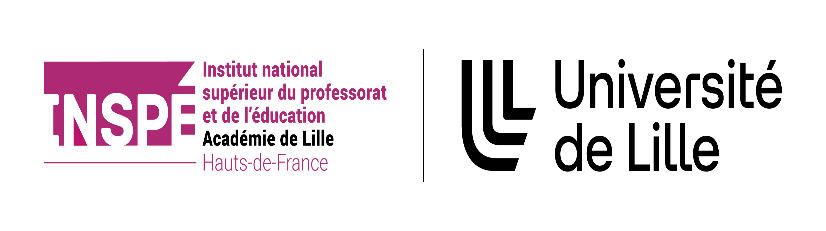 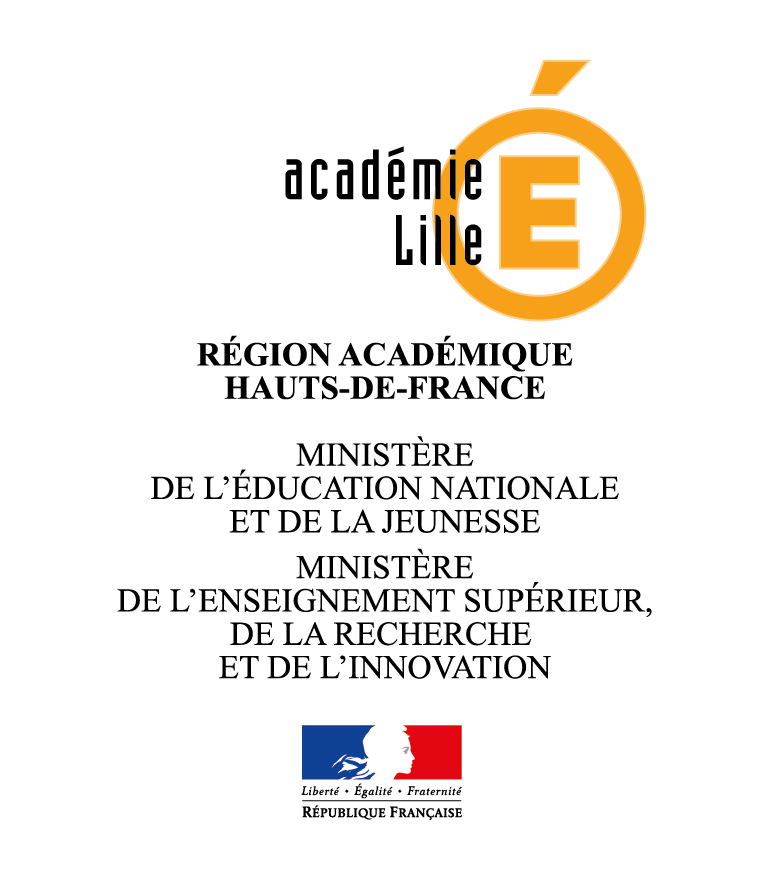 Modalités d’exercice et d’accompagnement des M2 contractuels alternants dans le second degré Missions des différents acteurs :                 dispositif d’accueil, d’accompagnement et de formationAnnée 2023-2024Académie de LilleINSPÉ Lille HdF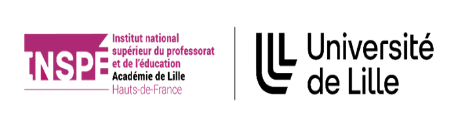 SOMMAIREPréambule	3La mise en œuvre de la réforme de la formation au sein de l’INSPE de l’académie de Lille Hauts-de-France                                                                                                                                                             4Ethique, déontologie : une mise en œuvre des valeurs de la République	5Cadrage général de l’accompagnement des étudiants contractuel alternants en stage	6Les journées d’accueil et de pré-rentrée	7Les étudiants contractuels alternants 	8La désignation des tuteurs des étudiants contractuels alternants	11Les missions des tuteurs TERRAIN des étudiants contractuels alternants	12Les missions des tuteurs Stage INSPE des étudiants contractuels alternants	17Les missions des tuteurs Parcours INSPE des étudiants contractuels alternants	19Les missions du Chef d’établissement accueillant des étudiants contractuels alternants	20Le continuum de formation	21Repères pour l’étudiant contractuel alternant 2nd degré	23Repères pour le tuteur terrain et le tuteur stage INSPE	26Annexe 1 : LE DISPOSITIF D’ACCOMPAGNEMENT RENFORCE (DAR)………………………………………………………..29Annexe 2 : LETTRE DE MISSION DU TUTEUR TERRAIN D’UN ETUDIANT CONTRACTUEL ALTERNANT……….30Annexe 3 : FICHE DE POSITONNEMENT CROISE M2 2nd DEGRE CONTRACTUEL ALTERNANT…………………….31Annexe 4 : FICHE DE POSITONNEMENT CROISE M2 CPE CONTRACTUEL ALTERNANT………………………………37PrÉambuleLa loi pour une École de la confiance promulguée au Journal Officiel le 28 juillet 2019 a institué les Instituts Nationaux Supérieurs du Professorat et de l’Éducation. Les INSPÉ sont chargés de mettre en place la nouvelle réforme de la formation des futurs enseignants et personnels de l’Éducation nationale depuis de la rentrée 2020.Cette réforme vise à davantage homogénéiser la formation sur le territoire national. C’est pourquoi elle instaure un référentiel de formation national pour le master « Métiers de l’Enseignement, de l’Éducation et de la Formation » (MEEF) intitulé « Former aux métiers du professorat et de l’éducation au XXIe siècle ». Ce référentiel de formation précise les objectifs, axes de formation, les compétences travaillées et le niveau de maîtrise des attendus en fin de master MEEF.La formation en master MEEF est une formation universitaire professionnalisanteL’arrêté du 24 juillet 2020 (modifiant l’arrêté du 27 août 2013 fixant le cadre national des formations dispensées au sein du master « Métiers de l’enseignement, de l’éducation et de la formation »), précise que le master MEEF dispense une formation universitaire professionnalisante fondée sur des enseignements articulant théorie et pratique autour d’expériences en milieu professionnel. Ces expériences prendront la forme :de périodes de stage d'observation et de pratique accompagnée pendant le Master 1,d'une complète alternance en Master 2 (SOPA ou dispositif contractuel alternant).Ces différentes périodes de stage participeront pleinement à la formation des futurs professeurs en leur permettant progressivement de préparer les concours de recrutement et de valider au minimum le niveau 2 des attendus de fin de formation en fin de Master 2.La MIse en œuvre de la réforme de la formation au sein de l’INSPE de l’académie de Lille Hauts-de-FranceL’INSPE de l’Académie de Lille Hauts-de-France s’engage, à travers la mise en place des maquettes de formation, à mettre en œuvre de nouvelles modalités de formation en alternance qui visent le déploiement progressif d’une démarche par compétencesLes trois caractéristiques que doit revêtir la formation en master MEEF telles que précisées dans le référentiel de formation de la réforme de la formation sont :une formation d’adultes ;une formation universitaire professionnalisante ;une formation aux métiers –enseignement, éducation, formation.La mise en place d’une approche par compétence(s) est l'une des orientations retenue afin de mettre en œuvre une formation universitaire plus professionnalisante qui forme à des métiers complexes en forte évolution. Dans ce cadre, les périodes de formation en milieu professionnel occupent une place prépondérante. En effet, la formation en alternance proposée à l’INSPE de l’Académie de Lille - Hauts-de-France permet de confronter chaque étudiant à de nombreuses situations d’apprentissages complexes (cours, stages, observations, études de cas, soutenances, ADRPP, ...).  Les différents moments, lieux et modalités de formation, à l’INSPE et durant les stages, sont l’occasion de mettre en œuvre des compétences en mobilisant et construisant des ressources nombreuses et variées.Parallèlement, la mise en place d’une démarche portfolio d’apprentissage vient en appui de ce projet de formation. Outil personnel des étudiants, le e-portfolio doit leur permettre :de réaliser, de sélectionner et d’analyser un ensemble d’expériences pertinentes en lien avec les problématiques  des semestres et des blocs de connaissances et de compétences, de s’exercer à identifier et à tisser les ressources pertinentes qui participent de la construction des compétences,et enfin de mettre en perspective les progrès réalisés quant à la construction des attendus de fin de formation, qui serviront d’appui lors des épreuves évaluatives prévues en fin de semestre afin de valider le master.Les différentes évaluations de chaque semestre du master s’appuieront sur cette démarche sans pour autant que le portfolio soit évalué en lui-même.Enfin, les périodes de stage doivent permettre aux étudiants d'appréhender les deux problématiques professionnelles majeures pour les enseignants de demain : l’école inclusive et le numérique.La formation des enseignants à l’école inclusive est un enjeu majeur. L’école inclusive sera néanmoins appréhendée de manière large et embrassera, au-delà des élèves à besoins éducatifs particuliers, l’ensemble des élèves et leurs spécificités. Parallèlement, il s'agira d'accompagner de manière raisonnée l'intégration du numérique dans les pratiques professionnelles naissantes.Ethique, deontologie : une mise en œuvre des valeurs de la republiqueL’article L111-1 du Code de l’éducation indique qu’«Outre la transmission des connaissances, la Nation fixe comme mission première à l'école de faire partager aux élèves les valeurs de la République. Le service public de l'éducation fait acquérir à tous les élèves le respect de l'égale dignité des êtres humains, de la liberté de conscience et de la laïcité. Par son organisation et ses méthodes, comme par la formation des maîtres qui y enseignent, il favorise la coopération entre les élèves ». Il est essentiel, en tant que contractuel alternant, d’avoir pleinement conscience de ce que recouvre la mission de service public d’éducation. Il s’agit en premier lieu de s’adresser à tous les élèves, sans exception, de faire vivre un cadre commun et donner un sens à un socle commun, qui relie les individualités au-delà de leurs particularismes ou affinités.C’est en ce sens que les articles L121-1 et L121-2 du Code général de la fonction publique précisent que « L'agent public exerce ses fonctions avec dignité, impartialité, intégrité et probité » et que « Dans l'exercice de ses fonctions, l'agent public est tenu à l'obligation de neutralité » et « exerce ses fonctions dans le respect du principe de laïcité ». Exercer une mission de service public d’éducation, c’est traiter également l’ensemble des élèves, des parents et œuvrer au sein d’une même communauté éducative en collaborant avec l’ensemble de la communauté éducative. Ces devoirs et ces obligations ne sont ni des contraintes ni des restrictions aux libertés individuelles mais sont pleinement nécessaires si l’on veut que les valeurs de la République ne soient pas seulement objet de discours mais pleinement mises en œuvre au sein des écoles et des établissements scolaires, afin que les élèves puissent authentiquement en faire l’expérience.Il incombe ainsi à toute personne exerçant dans une école ou un EPLE d’être exemplaire, comme le rappelle l’article L111-3-1 du Code de l’éducation. Faire vivre les valeurs de la République, travailler à l’émancipation de l’élève, à la construction progressive de son jugement critique suppose de savoir faire place à sa singularité tout en tenant une place d’éducateur. Il s’agit donc d’être exemplaire comme un « exemple vivant », par les paroles que l’on prononce, par celles que l’on retient, par nos actes et leur cohérence avec ce que nous énonçons, en incarnant les valeurs que nous véhiculons.Les étudiants contractuels alternants construisent leur formation dans le cadre d’un collectif (tuteurs, formateurs, équipe de direction) et « dans un processus intégrant des savoirs théoriques et des savoirs pratiques fortement articulés les uns aux autres » (Référentiel des compétences professionnelles des métiers du professorat et de l’éducation de 2013). Dans cette perspective, le stage en responsabilité sera l’occasion de prendre en compte et de développer, grâce à accompagnement de ce collectif, les attendus de fin de formation liés aux éléments réglementaires, institutionnels et éthiques en lien avec les responsabilités attachées à la fonction :A1 : Fonde son action sur les principes et enjeux du système éducatif, les valeurs de l’école républicaine, le référentiel et le cadre réglementaire et éthique du métier.A2 : Respecte et fait respecter les principes d’égalité, de laïcité, d’équité, de tolérance et de refus de toute discrimination.A4 : Adopte une attitude et un positionnement d’adulte responsable dans la classe et dans l’établissement.A5 : Accompagne les élèves dans le développement de leurs compétences sociales et citoyennes.cadrage gÉNÉral de l’accompagnement des ETUDIANTS CONTRACTUELS ALTERNANTS EN STAGE durant le Master 2 MEEF mention 2nd degre Le cadre national des formations fixé par l’arrêté du 27 août 2013 et modifié par l’arrêté du 24 juillet 2020 précise les principes d’une formation par l’alternance mise en œuvre au sein des masters « Métiers de l’enseignement, de l’éducation et de la formation ». Ces principes préconisent une intégration la plus complète possible des apports universitaires et des expériences de mise en situation professionnelle permettant aux étudiants contractuels alternants d’appréhender et de construire progressivement la posture, les gestes, les outils et la culture nécessaires à l’exercice et à l’analyse de leurs futures fonctions. Durant l’année de M2, cette formation en alternance permet aux étudiants contractuels alternants de renforcer les aspects professionnalisants de leur formation et de favoriser ainsi leur entrée dans le métier. Elle les conduit à acquérir une meilleure connaissance des lieux d’enseignement, de s’approprier des pratiques pédagogiques variées et adaptées aux différents environnements et publics scolaires et de construire ainsi progressivement les attendus de fin de formation indispensables à l’entrée et à l’exercice de leur futur métier. De tels principes de formation requièrent un soutien et un accompagnement coordonnés et vigilants des étudiants contractuels alternants tout au long de leur processus de formation par des équipes pluri-institutionnelles (Universités, INSPE, services académiques) et pluri-catégorielles (formateurs INSPE, Formateurs Académique, Enseignants du 2nd degré…). L’article 15 de l’arrêté du 24 juillet 2020 précise que « les étudiants de M2 concernés bénéficient d'un tutorat assuré conjointement par un tuteur désigné, dans la mesure du possible, au sein de la structure d'accueil et un personnel désigné par l'INSPE. L’évaluation de cette période de formation repose sur une analyse écrite ou orale et donne lieu à l’avis des tuteurs de la structure d’accueil et de l’INSPE ». Ces deux tuteurs accompagnent de manière complémentaire l'étudiant contractuel alternant pendant l’année d'alternance du M2 et participent ainsi pleinement à sa formation qui respecte le cahier des charges relatif au référentiel de formation « Former l’enseignant du XXIe siècle » et vise la validation progressive des 23 attendus de fin de formation (niveau 2). Ils assurent la meilleure intégration possible des différentes dimensions de la formation proposée à l’étudiant contractuel alternant. Le tuteur terrain œuvre à la meilleure insertion possible de l’étudiant alternant au sein de la communauté professionnelle et des contextes dans lesquels il exerce ses missions. Le tuteur de stage INSPE aide pour sa part l’étudiant contractuel alternant à tirer le meilleur bénéfice possible de l’offre de formation universitaire (adossée à la recherche) comprise dans la maquette de Master, dans le cadre de son expérience de mise en situation professionnelle.Dans la mention 2nd degré, l’INSPE de l’Académie de Lille - Hauts-de-France a fait le choix de renforcer cet accompagnement en attribuant à chaque étudiant un tuteur Parcours. Ce tuteur a pour mission de suivre durant l’intégralité du Master le développement professionnel de l’étudiant et de prendre en compte ses besoins spécifiques. A ce titre, il travaille en association étroite avec le Tuteur-terrain et le Tuteur-stage ainsi que l’équipe pédagogique du parcours de l’étudiant.LES JOURNÉES D’ACCUEIL ET DE PRÉ-RENTRÉEOrganisation et dérouléL’accueil institutionnel académique est fixé au lundi 28 août 2023 après-midi et réalisé en présentiel dans l’amphithéâtre de l’INSPE (Villeneuve d’Ascq) pour 200 alternants identifiés au préalable et ayant reçu une convocation en ce sens. Une diffusion en direct sur Internet sera réalisée pour les autres stagiaires contractuels alternants. Les alternants présents seront représentatifs de la diversité des corps et grades des contractuels alternants.Le mardi 29 août de 14H à 16H : présentation par l’INSPE en visio Zoom du dispositif d’alternance, suivie d’une foire aux questions. Le mercredi 30 août de 9H à 17H : accueils disciplinaires 2e degré en présentiel dans les lycées de la métropole.Le jeudi 31 août : rencontre avec le chef d’établissement et le tuteur terrain.La pré-rentrée des enseignantsParticipation le vendredi 1er septembre à la journée de pré-rentrée : rencontre avec les collègues, prise de connaissance des classes, des projets pédagogiques, du projet d’établissement.Les étudiantS CONTRACTUELS alternants Le changement de la place des concours externes de recrutement des professeurs du 2nd degré valorise la dimension professionnelle du concours, au terme d'un master dont la dimension professionnalisante est elle-même renforcée.La mise en place d'un parcours en alternance prenant la forme d'un contrat de travail au cours du master MEEF, tel que prévu par l'arrêté du 27 août 2013 susvisé, s'inscrit dans cette logique.L'alternance fait donc partie intégrante du cursus de formation initiale. L'exercice en établissement constitue à ce titre un élément du parcours de formation de l'étudiant qui permet une entrée progressive dans les métiers du professorat et de l'éducation. Pour acquérir une expérience professionnelle, les contractuels alternants assurent une mission d'enseignement en responsabilité devant élèves et les missions liées au service d'enseignement prévues par le décret n°2015-851 du 10 juillet 2015 relatif aux obligations de service et aux missions des personnels enseignants exerçant dans un établissement d'enseignement du second degré. Le principe est celui d'une mise en responsabilité de l'alternant devant les élèves, ce qui suppose un face-à-face pédagogique assumé par le seul contractuel alternant.Pour assurer l'enseignement d'éducation physique et sportive, les contractuels alternants doivent justifier auprès du rectorat, avant leur recrutement, de leur qualification en sauvetage aquatique et en secourisme, conformément aux dispositions du décret n°2004-592 du 17 juin 2004.1. Temps de serviceLe temps de service des contractuels alternants dans le second degré correspond à un tiers de l'obligation réglementaire de service définie par le décret du 30 juillet 2008 ou par le décret du 10 juillet 2015 (6h pour les enseignants, 11,66 h pour les CPE et 12h pour les professeurs documentalistes). Ce tiers-temps correspond à 2 jours de présence hebdomadaire en établissement pour les enseignants, 2 pour les CPE et 2 pour les professeurs documentalistes et à deux-tiers temps en formation à l’INSPE. Ce tiers temps est consacré à l'exercice des missions en responsabilité devant élèves. Il s'organise de manière filée sur l'ensemble de l'année scolaire :Le service du contractuel alternant se déroule à raison de 6 heures par semaine dans le second degré, pour toutes les disciplines à l'exception de l'EPS et de la Documentation. Dans le respect du volume de service annuel à réaliser (216 heures), le service hebdomadaire peut être compris dans le second degré, entre 3 et 9 heures.Pour les alternants de la discipline EPS, l'activité dédiée à l'organisation et au développement de l'association sportive de l'établissement, prévue par le décret n°2014-460 du 7 mai 2014 relatif à la participation des enseignants d'éducation physique et sportive aux activités sportives scolaires volontaires des élèves est intégrée au tiers temps réalisé (entre 3 et 9 heures hebdomadaires d'enseignement et 3 heures pendant un trimestre consacrées à l'association sportive de l'établissement). Le volume de service annuel à réaliser s'élève à 240 heures.Pour les alternants de la discipline Documentation, le service du contractuel alternant se déroule à raison de 12 heures hebdomadaires, dont 10 heures consacrées au service d'information et de documentation et 2 heures aux relations avec l'extérieur.Pour les CPE alternants, le temps de service correspondant à un tiers temps de l’ORS d’un CPE, à raison de 11,66 heures hebdomadaires.-> Jours de présence en établissement :Lundi et mercredi pour les contractuels en EPSMardi et vendredi pour les autres contractuels enseignants et CPELundi et vendredi pour les contractuels Documentalistes2. RémunérationLes contractuels alternants bénéficient d'une rémunération mensuelle brute de 865 euros à laquelle est ajoutée une fraction de l'indemnité de suivi et d'orientation des élèves (Isoe), déterminée au prorata de leur temps effectif de service. Cette rémunération est compatible avec l'attribution des bourses sur critères sociaux de l'enseignement supérieur dans les conditions de droit commun.Le cas échéant, le supplément familial de traitement ainsi que, dans le cas où les dispositions réglementaires le permettent, les autres indemnités auxquelles peuvent prétendre les maîtres titulaires d'un contrat ou d'un agrément définitifs exerçant des fonctions comparables, doivent également être versés.En fonction de la commune d'affectation des alternants, un complément de rémunération équivalant à l'indemnité de résidence et correspondant aux taux prévus pour cette indemnité leur est versé. Le contractuel inscrit en master MEEF conserve la protection sociale dont il est bénéficiaire en qualité d'étudiant dans le cadre de l'assurance maladie, à titre personnel ou comme ayant droit. Étant affilié au régime général de la Sécurité sociale, il peut également percevoir des prestations en espèces (indemnités journalières) de la part des caisses primaires d'assurance maladie.L'alternant peut également bénéficier du Pass Éducation.https://www.education.gouv.fr/pass-education-gratuite-des-musees-et-monuments-nationaux-121433- Remboursement des frais de déplacementUne indemnité de sujétion de formation (ISF) est versée aux contractuels alternants en master Meef. Cette indemnité permet de dédommager les frais de déplacement entre l’INSPE et l’école ou l’EPLE d’affectation.L’ISF s’élève à 700€ annuels. Elle sera versée mensuellement sous réserve que la commune du lieu de formation soit distincte de la commune de l’école ou de l’établissement et de la commune de la résidence familiale (constituent une seule et même commune toute commune et les communes limitrophes desservies par des moyens de transports publics de voyageurs, et est considérée comme résidence familiale le territoire de la commune sur lequel se situe le domicile de l’alternant contractuel).Si l’étudiant alternant contractuel fait le choix d'un mode de transport alternatif et durable (vélo, covoiturage), il peut également bénéficier du forfait « mobilités durables ». Ce dispositif s'applique aux déplacements domicile-travail. 4. Obligations d’assiduité Les contractuels-alternants sont à la fois étudiants et salariés et tenus d’être présents en établissement et en formation (cours à l’université et à l’INSPE) jusqu’à la fermeture de l’établissement scolaire d’accueil.En cas d’absence en établissement et / ou à l’INSPE, le contractuel-alternant devra fournir sous 48 heures un arrêt de travail aux deux services administratifs concernés : L’établissement scolaire L’INSPE Professeurs 2nd degré Contractuels Alternants : inspe-pole-peda.2d@univ-lille.frCPE Contractuels Alternants : sandra.descamps@inspe-lille-hdf.fr5. Dispositions particulières Le contractuel alternant a la possibilité de démissionner dans les conditions de droit commun applicables aux contrats de droit public. S’il démissionne, il demeure, sauf motifs personnels lui faisant renoncer à son parcours universitaire, étudiant inscrit à l’INSPE. Il a donc vocation à poursuivre sa formation selon les modalités définies par l’INSPE (emploi du temps, période de stage d’observation et de pratique accompagnée). Dans ce cas de figure, l’étudiant devra faire l’objet d’un accompagnement spécifique pour qu’il réalise un stage (SOPA) ou une nouvelle alternance sous forme de contrat de travail lui permettant d’atteindre les dix-huit semaines d’expérience professionnelle attendue dans le cadre national du master MEEF.L’étudiant contractuel alternant n’effectue pas d’heures supplémentaires. Sa quotité de service est calculée afin de rester compatible avec sa réussite universitaire et sa réussite au concoursPour exercer ces missions, les alternants bénéficient de l'accompagnement d'un tutorat mixte.La dÉsignation des tuteurs des ETUDIANTS CONTRACTUELS ALTERNANTS durant le Master 2 MEEF mention SECOND degre Les étudiants concernés bénéficient d'un tutorat mixte, assuré conjointement par un tuteur désigné, dans la mesure du possible, au sein de la structure d'accueil, après accord du chef de l'établissement dans lequel exerce le tuteur, et par deux personnels désignés par l'établissement d'enseignement supérieur. Les tuteurs accompagnent l'étudiant durant l'année scolaire et participent ainsi à sa formation.Les tuteurs de terrain sont sollicités, sur la base du volontariat, par l'inspecteur de la discipline concernée ou le chef d'établissement dans le second degré ; il conseille le contractuel alternant pendant cette première phase de professionnalisation. Identifié pour ses qualités professionnelles et son expérience, il est chargé du suivi et de l'accompagnement du contractuel alternant. Il contribue à la construction des attendus de fin de formation du master en lien avec les compétences professionnelles du référentiel des métiers du professorat du 1er juillet 2013. Il accompagne le contractuel alternant dans la mise en œuvre des apprentissages et l'évaluation des élèves et pour toutes les questions relevant de la gestion et de la conduite de la classe.Les tuteurs de Stage et Parcours INSPE sont sollicités par le/la responsable universitaire de parcours disciplinaire. À ce titre, tout formateur INSPE est susceptible d’accompagner durant leur stage les étudiants contractuels alternants en master 2. L’ensemble des tuteurs assure un suivi et un accompagnement pédagogiques de l’étudiant contractuel alternant tout au long de l’année de master 2. Pour ce faire, ils rencontrent de manière régulière le contractuel alternant pour permettre un aller-retour entre ce qui est travaillé durant le stage et les enseignements dispensés au sein de l’INSPE.Les missions des tuteurs TERRAIN des ETUDIANTS CONTRACTUELS ALTERNANTS durant le Master 2 MEEF mention SECOND degre L’alternant contractuel est un étudiant en formation qui bénéficie d’un contrat de travail. Cette expérience professionnelle est pleinement intégrée à son cursus de formation et constitue une première phase de professionnalisation. Les missions premières des tuteurs sont donc de participer pleinement à l’accompagnement et à la formation de l’étudiant contractuel alternant dans le cadre d’un stage en responsabilité qui vise la construction progressive des attendus et compétences de fin de formation initiale, définis par le référentiel national de formation intitulé « Former l’enseignant du XXIe siècle ». Cette formation doit conduire l’étudiant contractuel alternant à réussir les épreuves du concours de recrutement du 2nd degré et à valider la deuxième année du master MEEF qui lui permettront de devenir fonctionnaire stagiaire durant l’année scolaire suivante. Les tuteurs facilitent par leur accompagnement formatif l’accès aux connaissances et attendus définis par ce référentiel en lien avec le stage. Les tuteurs terrain participent à l’accompagnement des étudiants contractuels alternants :par des temps d’observation dans les classes de l’étudiant et l’accueil dans les siennes,par des entretiens et échanges qu’il conduit,par sa participation à au moins un rendez-vous professionnel et un temps d'observation avec une classe réalisés par le tuteur INSPE,par sa contribution à l'élaboration et à la mise en œuvre du projet individualisé de développement professionnel de l’alternant, en lien avec le tuteur INSPE.Le tuteur terrain est particulièrement vigilant aux premières manifestations de difficultés rencontrées par l’étudiant contractuel alternant, difficultés liées à la personne (isolement au sein de l’équipe pédagogique, retards ou absences) ou liées au métier (problèmes de relation avec les élèves ou avec les autres membres de la communauté éducative, manque de préparation des séances pédagogiques, difficultés rencontrées dans le suivi des apprentissages des élèves). Il lui appartient d’en informer le chef d’établissement et de se concerter avec lui.En cas de difficultés possiblement persistantes ou de dérives éventuelles, le tuteur terrain transmettra l’information au chef d’établissement, au tuteur INSPE ainsi qu’aux corps d’inspection afin que puisse être mis en place un renforcement du tutorat (le détail du dispositif est décrit dans l’annexe 1 « Dispositif d’Accompagnement Renforcé pour les étudiants alternants en cas de difficultés »).7 indicateurs peuvent alerter sur des difficultés d’un étudiant contractuel alternant :la sécurité des élèves non assurée,une posture professionnelle défaillante qui perdure,des situations et des choix pédagogiques ou éducatifs qui ne permettent pas aux élèves d’apprendre, de progresser, malgré les conseils répétés des différents tuteurs,des problèmes de gestion de comportements d’élèves qui ne se régulent pas,une conduite d’évitement ne permettant pas l’échange professionnel,une qualité de langue française insuffisante (registre lexical et grammatical non approprié),une communication avec les élèves ou avec les autres membres de la communauté éducative défaillante.Les tuteurs assurent un suivi et un accompagnement pédagogiques de l’étudiant contractuel alternant tout au long de l’année de master 2. Pour ce faire, ils rencontrent de manière régulière l’étudiant contractuel alternant pour permettre un aller-retour entre ce qui est travaillé durant le stage et les enseignements dispensés au sein de l’INSPE. La lettre de mission des tuteurs terrain des étudiants de M2 MEEF contractuels alternants précise la nature des missions de ces tuteurs.Le tuteur terrain : « - participe à la formation de l’étudiant ;- exerce les fonctions de maître d'apprentissage et conseille le contractuel alternant pendant cette première phase de professionnalisation ; - est chargé du suivi et de l'accompagnement du contractuel alternant ; - contribue à la construction des attendus de fin de formation du référentiel de formation du master MEEF (arrêté du 28 mai 2019) et des compétences professionnelles attendues dans le référentiel des métiers du professorat du 1er juillet 2013 ;- accompagne le contractuel alternant dans la mise en œuvre des apprentissages et l'évaluation des élèves et pour toutes les questions relevant de la gestion et de la conduite de la classe ;- en concertation avec le tuteur de l’INSPE, rend un avis au titre de l'évaluation de cette période d'alternance ».La mission de tuteur terrain est rémunérée sur la base du décret n°2010-235 du 5 mars 2010 relatif à la rémunération des agents publics participant, à titre accessoire, à des activités de formation et de recrutement, et de l'arrêté du 7 mai 2012 fixant la rémunération des intervenants participant, à titre d'activité accessoire, à des activités de formation de personnels relevant du MENJS. Le taux de rémunération du tuteur de terrain est fixé à 800 € par étudiant (Note DGRH du 10 septembre 2021 - fractionnable, le cas échéant, entre deux tuteurs).Dans le cadre de la réforme de la formation, de la mise en place d'un parcours par alternance et du changement de la place des concours externes en fin de master 2, il est proposé un dispositif de formation aux tuteurs d’accueil des étudiants contractuels alternants. Il s’adresse :aux nouveaux tuteurs et à ceux qui n’ont pas pu bénéficier de cette formation en 2022/2023, cette formation se fera en public désigné,aux tuteurs terrain ayant suivi la formation en 2022/2023, qui pourront alors bénéficier d’un temps de formation dédié à tous les tuteurs (en public désigné) mais aussi d’une formation spécifique de niveau 2, en public volontaire.Ce dispositif visera à :Expliciter le parcours de formation l’étudiant et la place de l’alternance dans ce parcours.Présenter le livret d’accompagnement et la fiche de positionnement afin d’en saisir les enjeux.Préciser de nouveau le rôle et les missions et points de vigilance du tuteur terrain dans l’accompagnement des M2 contractuels alternants.Construire conjointement les outils et les observables permettant l’accompagnement et le positionnement des étudiants par rapport aux différents attendus de fin de formation.La formation se réalisera en deux temps :1- Un temps de distanciel institutionnel d’une heure pour tous les tuteurs terrain (nouveaux tuteurs et tuteurs ayant déjà été formés). Lors de ce temps seront présentés le guide, la fiche de positionnement et les modifications éventuelles apportées par rapport à l’année précédente. La réforme de la formation, le parcours de l’étudiant contractuel alternant, le portfolio et le continuum de formation seront également abordés.Ce temps de formation aura lieu soit le 09/10 soit le 10/10/2023.2 - Un temps de présentiel de 6h pour les nouveaux tuteurs terrain et ceux qui n’ont pas pu bénéficier de la formation en 2022/2023 qui permettra de partager et de construire des observables, d’identifier les éléments structurants l’accompagnement d’un étudiant entrant dans le métier ainsi que les tensions inhérentes aux postures de tutorat.  Des analyses vidéos permettront de réfléchir et de tester les grilles d’observables pour se les approprier.Ce temps de formation aura lieu soit le mardi 07/11 soit le vendredi 10/11/2023.OU 2- Pour les tuteurs qui ont déjà bénéficié de la journée de formation en présentiel en 2022/2023, il y aura la possibilité de s’inscrire à un niveau 2 pour cette formation, en Public volontaire, à partir d’un abonnement sur le site de l’EAFC et selon les nouvelles modalités mises en place à la rentrée 2023. La date et le lieu seront communiqués ultérieurement si le nombre d’abonnés est suffisant.Ce niveau 2 se donnera pour objectif principal de partager des références théoriques pour mener un entretien formatif réflexif. Des analyses vidéos et des études de cas pourront permettre de mettre en pratique les apports théoriques.Former et accompagner l’étudiant contractuel alternant de M2L’accompagnement et la formation sur le terrain d’exercice du métier est à concevoir au plus près des besoins de l’étudiant contractuel alternant, en fonction de son niveau, de son expérience et de son parcours antérieur. Le tuteur terrain permet à l’étudiant contractuel alternant de bénéficier de manière active et dynamique de son année de formation professionnelle par l’alternance. Le tuteur terrain s’assure que l’étudiant contractuel alternant s’approprie progressivement les attendus de fin de formation du Master MEEF mention second degré. Il veille notamment à :- permettre à l’étudiant contractuel alternant de trouver sa place dans l’organisation professionnelle et éducative de l’établissement scolaire ;- accompagner l’étudiant contractuel alternant dans la mise en œuvre des apprentissages, et l'évaluation des élèves -y compris en recourant au numérique- et pour toutes les questions relevant de la gestion et de la conduite de la classe ;- accompagner de manière formative l’étudiant contractuel alternant dans son parcours de formation, lui conseiller des ressources et des stratégies à adopter pour parvenir à atteindre les attendus de fin de formation.Aider l’étudiant contractuel alternant dans son auto-positionnementDe manière à permettre à l’étudiant contractuel alternant d’être pleinement acteur de son année de formation professionnelle par l’alternance, il importe qu’il connaisse au plus tôt les attendus de fin de formation (niveau 2) et qu’il s’interroge sur le degré de maîtrise qu’il pense déjà avoir atteint pour mieux définir son projet de formation. Le tuteur terrain pratique une évaluation diagnostique et formative tout au long de l’année de stage, afin de guider l’étudiant contractuel alternant dans son auto-positionnement régulier et dans l’évaluation des progrès réalisés et à réaliser par celui-ci. L’auto-positionnement consiste en un travail de diagnostic partagé avec l’étudiant des compétences acquises, des compétences en construction et en devenir au regard des attendus de fin de formation. Une grille d’auto-positionnement sera utilisée comme support et guide et sera conjointement à renseigner par l’étudiant et le tuteur à plusieurs reprises.Ces auto-positionnements font entrer l’étudiant contractuel alternant dans une pratique réflexive inscrite dans la démarche portfolio. Ils lui permettront de progresser tout au long de l’année ; ils constitueront différentes traces et témoignages des progrès réalisés qui nourriront son e-portfolio et lui serviront d’appui à l’oral de validation des attendus de fin de formation qui aura lieu en fin d’année de M2.Les attendus de fin de formation liés à l’expérience de stage en établissement pourront faire l’objet d’un regard spécifique par le tuteur terrain et le tuteur de stage INSPE :Les missions des tuteurs Stage INSPEdes ETUDIANTS CONTRACTUELS ALTERNANTS durant le Master 2 MEEF mention SECOND degre Le tuteur de stage INSPE aide l’étudiant contractuel alternant à tirer le meilleur bénéfice possible de sa formation dans le cadre de son expérience de mise en situation professionnelle. Il est de ce point de vue un référent privilégié dont l’action vient conforter celle de l’ensemble des autres formateurs avec lesquels l’étudiant contractuel alternant entre en interaction. Bien que complémentaires aux différentes modalités du dispositif d’accompagnement proposé, les modules de formation BCC B2-B3 (S3 et S4) possèdent leurs objectifs et leurs méthodologies propres : ils proposent des entrées thématiques ciblées, outils, gestes et/ou contenus nécessaires à la prise en main de la classe et à la prise de fonction auxquelles sont confrontés les étudiants contractuels alternants dès la rentrée en vue d’un premier étayage. Les travaux dirigés dans le cadre du BCC-C (EC-C3) renvoient quant à eux à des appuis théoriques et à des procédures de travail spécifiques relevant de l’analyse des situations éducatives et/ou de l’explicitation. Le tuteur de stage INSPE intervient avant tout en tant que référent privilégié des étudiants contractuels alternants, chargé de les aider à s’inscrire dans une dynamique de formation réellement intégrative, en combinant une palette d’actions individuelles et collectives ajustées. Le tuteur de stage INSPE a dans cette perspective pour missions :D’aider l’étudiant contractuel alternant dans son auto-positionnementDe manière à permettre à l’étudiant contractuel alternant d’entrer de manière active et dynamique dans son année de formation professionnelle par l’alternance, il importe qu’il connaisse au plus tôt les attendus de fin de formation (niveau 2) et qu’il s’interroge sur le degré de maîtrise qu’il pense déjà avoir atteint pour mieux définir son projet de formation. L’auto-positionnement consiste en un travail de diagnostic partagé avec l’étudiant au regard des attendus de fin de formation. Une grille d’auto-positionnement sera utilisée comme support et guide et sera à renseigner par l’étudiant et le tuteur de stage INSPE au moins deux fois au cours de l’année.Ces auto-positionnements font entrer l’étudiant contractuel alternant dans une pratique réflexive inscrite dans la démarche portfolio. Ils lui permettront de progresser tout au long de l’année ; ils constitueront différentes traces et témoignages des progrès réalisés qui nourriront son e-portfolio et serviront d’appui à l’oral de validation des attendus de fin de formation qui aura lieu en fin d’année de master 2. D’organiser au moins un rendez-vous professionnel et une visite d’observation sur le terrain afin d’identifier les besoins de formation de l’étudiantLe tuteur stage INSPE organise au moins un rendez-vous professionnel et une visite d’observation sur le terrain, Ces temps sont préparés en amont par l’étudiant contractuel alternant et son tuteur terrain, de manière à identifier les axes d'observation prioritaires à mobiliser lors du temps d'observation d'une situation de travail avec une classe. Il donne lieu à la rédaction d’un compte-rendu d’observation par le tuteur-stage disponible sur le site internet de l’INSPE.À l'issue de ce premier rendez-vous, différentes stratégies d‘accompagnement peuvent être envisagées afin de répondre aux besoins de l’étudiant contractuel alternant. Elles relèvent de trois principaux types :Cas n°1A l’issue d’un premier rendez-vous professionnel (observation + entretien), si l’étudiant manifeste les aptitudes suffisantes pour créer un climat favorable à l’apprentissage, un projet de développement professionnel est élaboré conjointement entre le tuteur stage et l’étudiant. Des thématiques (TICE, évaluation, pédagogie différenciée, interdisciplinarité, inclusion d’élève à besoins particuliers, situations complexes...) sont choisies par le tuteur stage et l’étudiant pour baliser l’année en termes de priorité dans la progression professionnelle. Le suivi peut prendre diverses formes, le choix est laissé à l’appréciation du tuteur stage : rendez-vous réguliers au sein de la composante du tuteur ou à l’INSPE, suivis en distanciel pouvant inclure l’analyse de documents pédagogiques, préparations de séances, analyse de vidéos issus de séances, suivi d’élèves en périodes de formation en milieu professionnel, montage de projet éducatif...etc.Cas n°2 Si le premier rendez-vous professionnel après une visite met en évidence des points faibles significatifs, un projet de progrès est mis en place en collaboration tripartite avec le tuteur-terrain en concertation avec le tuteur stage. Comme précédemment, le suivi prendra la forme la plus utile et visera des objectifs (didactiques, pédagogiques, personnels...) adaptés. Le projet de progrès peut aboutir à la mise en place d’un second rendez-vous professionnel (observation + entretien). Cas n°3 Si le premier rendez-vous professionnel met en évidence des difficultés pédagogiques importantes nécessitant un suivi renforcé, le tuteur stage pourra demander l’inscription de l’étudiant contractuel alternant au dispositif d’accompagnent renforcé (DAR).Préalablement à l’inscription, il revient au tuteur stage d’en informer le chef d’établissement et l’ensemble des tuteurs y compris le responsable de parcours de l’étudiant.La demande d’inscription pourra être introduite en écrivant au référent du DAR :  inspe-referent-dar@univ-lille.frLes missions des tuteurs Parcours INSPEdes ETUDIANTS CONTRACTUELS ALTERNANTS durant le Master 2 MEEF mention SECOND degre Accompagnement intégratif des temps d’exercice professionnel et des enseignements universitairesLe tuteur-parcours a pour mission de suivre durant l’intégralité du Master le développement professionnel de l’étudiant et à prendre en compte ses besoins spécifiques.Cet accompagnement vise à :accompagner l’étudiant dans le développement de sa professionnalité,favoriser le développement de compétences liées à l’analyse réflexive des situations professionnelles (en synergie avec l’EC C.3),positionner l’étudiant tout au long de sa formation dans les Attendus de formation et le développement des compétences professionnelles.Cet accompagnement est central dans la mise en relation entre les temps d'exercice professionnel et les enseignements universitaires. C’est pourquoi, le tuteur-parcours travaille en association étroite avec le tuteur-terrain et le tuteur-stage ainsi que l’équipe pédagogique du parcours de l’étudiant.Le tuteur-parcours aide non seulement l’étudiant dans le développement des attendus de fin de formation et de ses compétences professionnelles, mais également dans sa capacité à mener une analyse réflexive. A ce titre, le e-portfolio développé par l’étudiant contribue au développement de sa réflexivité. Cet e-portfolio constitue donc un outil partagé, au gré de l’étudiant, avec son tuteur-parcours qui permet cet accompagnement de l’analyse réflexive.Le tuteur-parcours réalise régulièrement des bilans avec l’étudiant, ces échanges et ces bilans contribuent à le positionner dans les différents Attendus de fin de formation. A cet usage, un outil de positionnement (tableur Excel) partagé avec l’étudiant est mis à disposition par l’INSPE.Le tuteur-parcours contribue ainsi à articuler ce qui se construit dans les établissements scolaires, où l’étudiant réalise des stages, avec les enseignements organisés au sein de l’université. Par sa capacité à faire ce lien, il s’inscrit ainsi dans une démarche de construction intégrative de ses compétences professionnelles :en favorisant le développement des compétences d’analyse réflexive des situations professionnelles rencontrées ou vécues (travail en synergie avec les éléments présents notamment dans l’EC C3),en l’aidant à identifier ses besoins et en l’accompagnant dans sa formation.Les missions dU Chef d’etablissementACCUEILLANT DES ETUDIANTS CONTRACTUELS ALTERNANTS Avant la rentréeLe chef d’établissement organise le service de l’étudiant contractuel alternant de manière à éviter :l’affectation devant les classes les plus difficilesla prise en charge de plus de deux niveaux d’enseignementl’affectation dans les classes à examensla responsabilité de professeur principal.Le chef d’établissement veille également à harmoniser l’emploi du temps de l’étudiant contractuel alternant et de son tuteur terrain de façon à leur ménager des moments de formation : temps d’observation dans les classes et temps de rencontre.À la rentréeLe chef d’établissement accueille l’étudiant alternant contractuel, lui présente l’établissement, le contrat d'objectifs, son contexte, l’équipe, le projet d’établissement, le projet de réseau le cas échéant et les règles fondamentales de la communication administrative au sein de l’institution.Le chef d’établissement, garant du bon fonctionnement du duo entre l’étudiant contractuel alternant et son tuteur, veille à ce que le jour de la prérentrée soit consacré à préparer l’organisation de l’accompagnement.Tout au long de l’annéeLe chef d’établissement accompagne le changement de posture de l’étudiant alternant contractuel, par le rappel des obligations déontologiques (éthique et valeurs de la République) et réglementaires : assiduité / ponctualité, respect des obligations de service (conseils de classes, réunions parents-professeurs, cahier de textes…) respect du règlement intérieur, respect de la hiérarchie, respect du secret professionnel…Il effectue des rappels si nécessaire et, en cas de manquement, en fait le signalement à l’inspecteur de la discipline, au tuteur Terrain, au tuteur Stage et Parcours de l’INSPE.En cas de difficultés importantes, il décide, après consultation des tuteurs terrain et stage et de l’inspecteur référent de la discipline, du déclenchement du Dispositif d’Accompagnement Renforcé (DAR).En dehors des jours INSPE et en tenant compte des calendriers de soutenances et d’examens, y compris les sessions de rattrapage, il veille à organiser, au cours de l’année, des moments de formation dans l’établissement : invitation aux différentes instances (conseil pédagogique, conseil d’enseignement, conseil de discipline, conseil d’administration, CESCE, conseil école-collège…), invitations aux formations en établissement (sur l'évaluation, l’usage pédagogique du numérique…). Il cherche à associer l’étudiant contractuel alternant à des activités de la vie scolaire, et/ou des activités initiées par le professeur documentaliste et facilite les liens avec le cycle inférieur ou supérieur.Pour tous les étudiants alternants contractuels, ces moments de formation en établissement s’articulent à la formation dédiée au contexte d’exercice du métier définie dans les maquettes du Master MEEF et plus spécifiquement dans le BCC-B. Le continuum de formationCe continuum de la formation des étudiants alternants contractuels est un outil au service des étudiants contractuels alternants et des différents acteurs. Cet outil propose un descriptif synthétique des principaux rôles et missions des acteurs de la formation et propose une progressivité dans le développement professionnel de l’étudiant.L’ensemble des outils de suivis, de positionnements, sont disponibles sur le site INSPE à l’adresse suivante :(https://www.inspe-lille-hdf.fr/formation-scolarite/ressources).Repères pour l’étudiant contractuel alternant 2nd degréRepères pour le tuteur terrain et le tuteur stage INSPEANNEXE 1 : LE DISPOSITIF D’ACCOMPAGNEMENT RENFORCÉ (DAR) 
EN CAS DE DIFFICULTÉSLes difficultés constatées doivent être évaluées pour adapter le type d’intervention : déclenchement en cas de risques éventuels d'aggravation, de difficultés à conduire son enseignement,signalement en cas de constat d'attitudes mettant en danger les personnes (élèves, professeur lui-même) ou l'institution,absence de progrès significatifs, de travail ou d'investissement dans l'établissement,ANNEXE 2 : LETTRE DE MISSION DU TUTEUR TERRAIN ACCOMPAGNANT UN ETUDIANT CONTRACTUEL ALTERNANT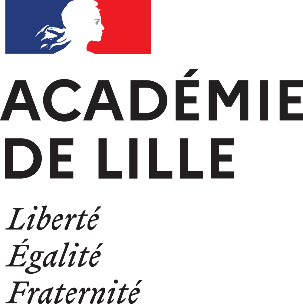 LETTRE DE MISSION DU "TUTEUR, DE LA TUTRICE TERRAIN"Accompagnant un(e) étudiant(e) M2 contractuel(le) alternant(e),NOM : …………………………………………………….. Prénom : ……………………………………Discipline : …………………………………………………………………………………….. Adresse mail académique :……………………………………………………………………… @ac-lille.fr Établissement d’affectation :  …………………………………………………………………………….  Déclare par la présente avoir pris connaissance du cahier des charges de la mission de tuteur(tutrice) et accepter d’accomplir cette mission pour l’année scolaire 2023-2024. NOM de l’’étudiant(e) M2 contractuel(le) alternant(e) suivi(e) : ………………………………………………………………………………………….  Prénom : ……………………………………………………………………………………………………………….  Discipline :………………………………………………………………………..………………  Adresse mail : …………………………………………………………………………..  Établissement d’affectation : …………………………………………………………………………. FRAIS DE DÉPLACEMENT (commune non limitrophe) :			  OUI 		 NON Fait à……………………………………. Le………………………  Signature :Ce document est à envoyer, par courriel, au bureau des inspecteurs, inspectrices :  Secrétariat des IA-IPR : ce.ipr@ac-lille.fr pour les certifié(e)s/agrégé(e)s ou Secrétariat des IEN ET-EG : ce.ien@ac-lille.fr pour les PLP Fiche de positionnement croisé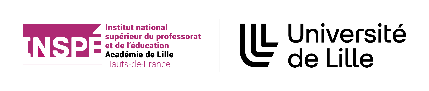 Étudiant M2 contractuel alternant - 2nddegré							Année Universitaire 2023-2024DISCIPLINE(S) :Propos introductif :Le stage est un moment de formation concourant pleinement au développement professionnel des étudiants, il permet, grâce aux échanges entre le tuteur terrain et l’étudiant, une analyse réflexive éclairée sur les prises en charge de séances et séquences réalisées et des modalités d’entrée dans le métier d’un futur enseignant.Le présent document vise donc à rendre compte des progrès de l’étudiant contractuel alternant qui aura la charge de le conserver dans son portfolio.Le tuteur terrain transmettra ce document par mail au tuteur Parcours et à l’étudiant.Ce document sera donc renseigné conjointement par le tuteur terrain et l’étudiant au moins 3 fois dans l’annéeLe positionnement final sera envoyé au tuteur parcours INSPE au plus tard le 20 mai 2024- 1er temps : l’étudiant s’auto-positionne au regard de ses premières analyses puis le propose à son tuteur terrain- 2ème temps : en prenant appui sur le positionnement de l’étudiant, le tuteur terrain réalise le positionnement de l’étudiant sur les attendus de fin de formation ciblés.Nom : 									Prénom :Établissement d’accueil :Adresse électronique :Nom : 									Prénom :Adresse électronique :Nom : 									Prénom :Adresse électronique :Nom : 									Prénom :Adresse électronique :NP : Non Positionnable ou non observéNiveau 0 / A construire : ne possède pas les rudiments des attendus visés. Les savoir-être sont inadéquats ; les savoirs ou savoir-faire sont insuffisants pour exercer correctement le métier.Niveau 1 / A consolider : applique le cadre qui lui est fixé mais n’est pas en mesure d’opérer, de manière intentionnelle et récurrente, des choix pertinents dans les situations professionnelles rencontrées.Niveau 2 / Autonome : maîtrise suffisamment les bases des attendus visés pour agir de façon autonome, anticiper et faire les choix professionnels appropriés.Niveau 3 / Dépassé : répond aux attendus visés de manière combinée avec efficacité sur la durée. Il opère les choix pertinents et les met en œuvre de manière efficace et adaptée à la situation professionnelle rencontrée.Niveau 4 / Expertise : démontre la capacité à mobiliser les attendus visés de manière inter-reliée pour appréhender et gérer un contexte professionnel complexe, à faire preuve d’ingéniosité pédagogique pour faire évoluer le cadre dans le respect des principes éthiqueLe niveau exigé en fin de Master 2 est le Niveau 2 (Autonomie professionnelle)Positionnement *: Initial (Novembre) 		Intermédiaire (février)		Final (Mai)*Cocher le positionnement réalisé* les attendus A1 à A10 sont à positionner en concertation avec le chef d’établissement.* les attendus A19 à A23 seront positionnés à partir des échanges et des entretiens entre l’étudiant et son tuteurObservations et analyses de l’étudiant M2 ECA sur son développement professionnelFiche de positionnement croiséÉtudiant M2 CPE contractuel alternant						Année Universitaire 2023-2024Mention Encadrement Éducatif					Préparatoire à la visite du         /        / 20Propos introductif :Le stage est un moment de formation concourant pleinement au développement professionnel des étudiants, il permet, grâce aux échanges entre le tuteur terrain et l’étudiant, une analyse réflexive éclairée sur les gestes professionnels d’un futur CPE.Le présent document vise donc à rendre compte des progrès de l’étudiant contractuel alternant qui aura la charge de le conserver dans son portfolio.Le tuteur terrain transmettra ce document par mail au tuteur Parcours et à l’étudiant.Ce document sera donc renseigné conjointement par le tuteur terrain et l’étudiant au moins 3 fois dans l’annéeLe positionnement final sera envoyé au tuteur parcours INSPE au plus tard le 20 mai 2024- 1er temps : l’étudiant s’auto-positionne au regard de ses premières analyses puis le propose à son tuteur terrain- 2ème temps : en prenant appui sur le positionnement de l’étudiant, le tuteur terrain réalise le positionnement de l’étudiant sur les attendus de fin de formation ciblés.Nom : 									Prénom :Établissement d’accueil :Adresse électronique :Nom : 									Prénom :Adresse électronique :Nom : 									Prénom :Adresse électronique :Nom : 									Prénom :Adresse électronique :NP : Non Positionnable ou non observéNiveau 0 / A construire : ne possède pas les rudiments des attendus visés. Les savoir-être sont inadéquats ; les savoirs ou savoir-faire sont insuffisants pour exercer correctement le métier.Niveau 1 / A consolider : applique le cadre qui lui est fixé mais n’est pas en mesure d’opérer, de manière intentionnelle et récurrente, des choix pertinents dans les situations professionnelles rencontrées.Niveau 2 / Autonome : maîtrise suffisamment les bases des attendus visés pour agir de façon autonome, anticiper et faire les choix professionnels appropriés.Niveau 3 / Dépassé : répond aux attendus visés de manière combinée avec efficacité sur la durée. Il opère les choix pertinents et les met en œuvre de manière efficace et adaptée à la situation professionnelle rencontrée.Niveau 4 / Expertise : démontre la capacité à mobiliser les attendus visés de manière inter-reliée pour appréhender et gérer un contexte professionnel complexe, à faire preuve d’ingéniosité pédagogique pour faire évoluer le cadre dans le respect des principes éthiqueLe niveau exigé en fin de Master 2 est le Niveau 2 (Autonomie professionnelle)Positionnement *: Initial (Novembre) 		Intermédiaire (février)		Final (Mai)*Cocher le positionnement réaliséObservations et analyses de l’étudiant M2 CPE ECA sur son développement professionnelLe professeur, acteur de la communauté éducative et du service public de l’éducation nationaleA1 Fonde son action sur les principes et enjeux du système éducatif, les valeurs de l’école républicaine, le référentiel et le cadre réglementaire et éthique du métierA2 Respecte et fait respecter les principes d’égalité, de laïcité, d’équité, de tolérance et de refus de toute discriminationA3 Répond aux exigences d’assiduité, ponctualité, sécurité des élèves et confidentialitéA4 Adopte une attitude et un positionnement d’adulte responsable dans la classe et dans l’établissementA5 Accompagne les élèves dans le développement de leurs compétences sociales et citoyennesA6 Communique de manière correcte, claire et adaptée avec son (ses) interlocuteur(s)A7 Adopte une attitude favorable à l’écoute et aux échanges avec son (ses) interlocuteur(s)A8 Participe à la réflexion et au travail collectif mis en place dans son établissementA9 sait rendre compte de son travailA10 Connaît et met en œuvre les droits et obligations liés à l’usage du numérique dans ses pratiques professionnellesUn professeur polyvalent, efficace dans la transmission des savoirs fondamentaux et la construction des apprentissagesA11 Mobilise les ressources professionnelles (acquis de la recherche, références institutionnelles, orientations didactiques et pédagogiques) sur le développement de l’adolescent et la construction de ses apprentissages pour étayer son actionA12 Maîtrise les savoirs disciplinaires et didactiques nécessaires à la mise en œuvre des programmes d’enseignement du collège et du lycéeA13 Assure la progression dans les apprentissages de tous les élèves au regard des objectifs fixésA14 Planifie des séquences d’enseignement - apprentissage structurées, mobilisant un cadre didactique et pédagogique répondant aux objectifs visés.A15 Conduit un enseignement explicite, attentif aux besoins de chaque élève, en recourant à la coopération et à la différenciation.A16 Installe et entretient un cadre d’apprentissage dynamique et sécurisant, en traitant les tensions de manière appropriée lorsqu’elles surviennentA17 Sait utiliser les évaluations nationales ; Pratique différents types d’évaluation, dont l’observation et l’auto-évaluation, pour:) Mesurer les acquis des élèves (résultats, processus), déterminer les actions d’accompagnement, de différenciation ou de remédiation répondant aux besoins identifiés, analyser ses pratiques pour les différencier et les adapter.Le professeur, praticien réflexif, acteur de son développement professionnelA18 Mobilise des savoirs de recherche pour analyser des aspects précis de son enseignement et leur impact sur les élèvesA19 Intègre une dimension évaluative à l’ensemble de son action en ayant le souci d’en mesurer l’efficacitéA20 Exerce une veille à visée de formation / information en lien avec son métierA21 Exploite les possibilités offertes par les outils et les environnements numériques pour actualiser ses connaissances et communiquer avec ses pairsA22 Formule ses besoins de formation pour actualiser ses savoirs, conforter ou faire évoluer ses pratiquesA23 Prend en compte les conseils ou recommandations qui lui sont donnés (auto-positionnement, entretiens)Le CPE, acteur de la communauté éducative et du service public de l’Education NationaleLe CPE, acteur de la communauté éducative et du service public de l’Education NationaleA1Fonde son action sur les principes et enjeux du système éducatif, les valeurs de l’école républicaine, le référentiel et le cadre réglementaire et éthique du métierA2Respecte et fait respecter les principes d’égalité, de laïcité, d’équité, de tolérance et de refus de toute discriminationA3Répond aux exigences d’assiduité, ponctualité, sécurité des élèves et confidentialitéA4Adopte une attitude et un positionnement d’adulte responsable dans la classe et dans l’établissementA5Accompagne les élèves dans le développement de leurs compétences sociales et citoyennesA6Communique de manière correcte, claire et adaptée avec son (ses) interlocuteur(s)A7Adopte une attitude favorable à l’écoute et aux échanges avec son (ses) interlocuteur(s)A8Participe à la réflexion et au travail collectif mis en place dans son établissementA9Sait rendre compte de son travailA10Connaît et met en œuvre les droits et obligations liés à l’usage du numérique dans ses pratiques professionnellesLe CPE, conseiller de la communauté éducative, animateur et accompagnateur du parcours de formation des élèvesLe CPE, conseiller de la communauté éducative, animateur et accompagnateur du parcours de formation des élèvesA11Mobilise les savoirs scientifiques pour étayer son actionA12Maîtrise les savoirs et savoirs-faire nécessaires à la mise en œuvre de l'action éducative et de la vie scolaireA13Mobilise les ressources professionnelles nécessaires à son action (socle commun de connaissances, de compétences et de culture, instructions officielles, orientations pédagogiques, projet d’établissement...)A14 A Participe à l’élaboration du règlement intérieur et à son respect dans un esprit éducatif.A14 B Veille à la mise en place des conditions d’entrée, de sortie, de déplacement, de surveillance des élèves en sécurité et au suivi des élèveA15Participe à la construction du projet de l’élève et à son orientation en lien avec les parents et en association avec les professeurs principaux et le psychologue de l’Education nationale spécialité« éducation, développement et conseil en orientation scolaire et professionnelle» (EDO)A16Contribue à l’élaboration du volet éducatif du projet d’établissementA17Fait preuve de vigilance à l’égard des comportements à risques et des situations conflictuelles et apporte des solutions adaptées en cohérence avec la communauté éducative et les personnels spécialisésLe CPE, praticien réflexif, acteur de son développement professionnelLe CPE, praticien réflexif, acteur de son développement professionnelA18Mobilise des savoirs de recherche pour analyser des aspects précis de son action et leur impact sur les élèvesA19Intègre une dimension évaluative à l’ensemble de son action en ayant le souci d’en mesurer l’efficacitéA20Exerce une veille à visée de formation / information en lien avec son métierA21Exploite les possibilités offertes par les outils et les environnements numériques pour actualiser ses connaissances et communiquer avec ses pairsA22Formule ses besoins de formation pour actualiser ses savoirs, conforter ou faire évoluer ses pratiquesA23Prend en compte les conseils ou recommandations qui lui sont donnés (auto-positionnement, entretiens)La date du premier rendez-vous professionnel en établissement est transmise au chef) d'établissement et saisie dans l’application visite de l’INSPE.  Synthèse de l’observation et de l’entretien professionnel(Cas 1) L’étudiant manifeste déjà des compétences pédagogiques qui permettent de créer un climat favorable aux apprentissages(Cas 2) L’étudiant manifeste des points faibles significatifs ou doit stabiliser les progrès entrepris depuis sa première année de stage(Cas 3) L’étudiant est en grande difficulté pédagogique et didactiqueTypes d’accompagnement proposé en accord avec l’étudiant et ses tuteursProjet de développement professionnelProjet de progrèsProjet de progrès et déclenchement du DARMaster 2 Étudiant alternant contractuel 2nd degréMaster 2 Étudiant alternant contractuel 2nd degréMaster 2 Étudiant alternant contractuel 2nd degréMaster 2 Étudiant alternant contractuel 2nd degréPériodesDu positionnement initial au diagnostic partagé(Septembre-Décembre) Du diagnostic partagé à un positionnement intermédiaire (Janvier-Mars)Vers une autonomie professionnelle progressive(Avril-Juin)ObjectifsAccompagner l’entrée dans le métier Définir des axes de progrès prioritaires Analyser les progrès réalisés à partir des axes repérés lors de la première périodeDéterminer de nouveaux axes de progrèsAccompagner la montée en autonomie professionnelleValoriser la construction de compétences et la formation tout au long de la vieOutils de suiviPositionnement initialCompte rendu de visite conseilPositionnement intermédiaireCompte rendu de visite conseilPositionnement final Fiche individuelle finaleRôles et tâches principales de l’étudiantAdopter une posture et positionnement d’adulte référent au sein de l’établissement : asseoir une autorité bienveillante avec les élèves, instaurer une relation pédagogique et éducative fondée sur le respect mutuel S’approprier les obligations déontologiques (éthique et valeurs de la République) et réglementaires du professeur (ponctualité, contrôle des absences, connaissance et respect du règlement intérieur…)Collaborer avec son tuteur pour définir une progression Observer les pratiques professionnelles de son tuteur et partager ses analysesPlanifier et conduire des séquences d’apprentissage en prenant en compte les remarques de ses tuteurs et des axes de progrès identifiés.Adopter une posture et positionnement d’adulte référent au sein de l’établissement : asseoir une autorité bienveillante avec les élèves, instaurer une relation pédagogique et éducative fondée sur le respect mutuel S’approprier les obligations déontologiques (éthique et valeurs de la République) et réglementaires du professeur (ponctualité, contrôle des absences, connaissance et respect du règlement intérieur…)Collaborer avec son tuteur pour définir une progression Observer les pratiques professionnelles de son tuteur et partager ses analysesPlanifier et conduire des séquences d’apprentissage en prenant en compte les remarques de ses tuteurs et des axes de progrès identifiés.Adopter une posture et positionnement d’adulte référent au sein de l’établissement : asseoir une autorité bienveillante avec les élèves, instaurer une relation pédagogique et éducative fondée sur le respect mutuel S’approprier les obligations déontologiques (éthique et valeurs de la République) et réglementaires du professeur (ponctualité, contrôle des absences, connaissance et respect du règlement intérieur…)Collaborer avec son tuteur pour définir une progression Observer les pratiques professionnelles de son tuteur et partager ses analysesPlanifier et conduire des séquences d’apprentissage en prenant en compte les remarques de ses tuteurs et des axes de progrès identifiés.Rôles et tâches principales de l’étudiantSe présenter au Chef d’établissement et à l’ensemble de la communauté éducativeSe positionner à plusieurs reprises pour analyser son développement professionnelPrépare de plus en plus en amont les séquences pédagogiques et les inscrit dans une progression réfléchieRédiger un écrit réflexif intermédiaire à insérer dans son e-portfolio dans l’optique d’élaborer un nouveau positionnementRédiger un écrit réflexif à insérer dans son e-portfolio visant à nourrir le grand oral du S4 Rassembler les traces démontrant son évolution professionnelleRenseigner l’auto-positionnement finalMissions du tuteur TerrainAccompagner et conseiller l’étudiant dans la mise en œuvre des apprentissages des élèves, dans la préparation de la classe et des séquences d’enseignementAider l’étudiant à se positionner et à analyser ses pratiques à travers des échanges et des entretiens Planifier des temps d’observation dans les classes de l’étudiant et l’accueillir dans les siennes Participer à au moins un rendez-vous professionnel et un temps d'observation avec une classe réalisés par le tuteur INSPEÉtablir un travail de diagnostic partagé avec l’étudiant :  compétences acquises, compétences en construction au regard des attendus de fin de formationSoutenir, rassurer et conseiller l’étudiant contractuel alternant et en cas de difficulté renforcer son accompagnement et au besoin envisager le déclenchement du D.A.R de l’INSPE (inspe-referent-dar@univ-lille.fr) (Elaborer et mettre en œuvre un projet individualisé de développement professionnel, en lien avec le tuteur INSPEAccompagner et conseiller l’étudiant dans la mise en œuvre des apprentissages des élèves, dans la préparation de la classe et des séquences d’enseignementAider l’étudiant à se positionner et à analyser ses pratiques à travers des échanges et des entretiens Planifier des temps d’observation dans les classes de l’étudiant et l’accueillir dans les siennes Participer à au moins un rendez-vous professionnel et un temps d'observation avec une classe réalisés par le tuteur INSPEÉtablir un travail de diagnostic partagé avec l’étudiant :  compétences acquises, compétences en construction au regard des attendus de fin de formationSoutenir, rassurer et conseiller l’étudiant contractuel alternant et en cas de difficulté renforcer son accompagnement et au besoin envisager le déclenchement du D.A.R de l’INSPE (inspe-referent-dar@univ-lille.fr) (Elaborer et mettre en œuvre un projet individualisé de développement professionnel, en lien avec le tuteur INSPEAccompagner et conseiller l’étudiant dans la mise en œuvre des apprentissages des élèves, dans la préparation de la classe et des séquences d’enseignementAider l’étudiant à se positionner et à analyser ses pratiques à travers des échanges et des entretiens Planifier des temps d’observation dans les classes de l’étudiant et l’accueillir dans les siennes Participer à au moins un rendez-vous professionnel et un temps d'observation avec une classe réalisés par le tuteur INSPEÉtablir un travail de diagnostic partagé avec l’étudiant :  compétences acquises, compétences en construction au regard des attendus de fin de formationSoutenir, rassurer et conseiller l’étudiant contractuel alternant et en cas de difficulté renforcer son accompagnement et au besoin envisager le déclenchement du D.A.R de l’INSPE (inspe-referent-dar@univ-lille.fr) (Elaborer et mettre en œuvre un projet individualisé de développement professionnel, en lien avec le tuteur INSPEMissions du tuteur TerrainAccueillir l’étudiantAccompagner à l’entrée dans le métier  Conseiller l’étudiant dans la planification et la conduite de son enseignementMettre en place des remédiations et si nécessaire solliciter l’INSPE Établir un bilan intermédiaire Évaluer les progrèsÉtablir conjointement avec l’étudiant le nouveau positionnement Envoyer la synthèse finale pour le 20 mai 2024 au plus tard au tuteur parcours INSPE de l’étudiant à partir du document disponible sur le site INSPE. Cette synthèse participe à l’évaluation de l’oral du S4 qui prend appui sur les traces du portfolio et les avis des tuteursMissions tuteur Stage INSPEConseiller l’étudiant sur ses pratiques et gestes professionnels au regard des axes de travail identifiés et des attendus de fin formation.Organiser et effectuer au moins un rendez-vous professionnel et un temps d’observation portant sur des axes de travail identifiés et concertés avec l’étudiant contractuel alternant et son tuteur terrain.Elaborer et mettre en œuvre un projet individualisé de développement professionnel, en lien avec le tuteur terrainRencontrer et partager ses observations avec le chef d’établissement Favoriser une attitude réflexive et aider l’étudiant dans son auto-positionnementEn cas de persistance des difficultés ou de dérives éventuelles, déclencher le Dispositif d’Accompagnement Renforcé après concertation avec le chef d’établissement et le tuteur terrain.inspe-referent-dar@univ-lille.frConseiller l’étudiant sur ses pratiques et gestes professionnels au regard des axes de travail identifiés et des attendus de fin formation.Organiser et effectuer au moins un rendez-vous professionnel et un temps d’observation portant sur des axes de travail identifiés et concertés avec l’étudiant contractuel alternant et son tuteur terrain.Elaborer et mettre en œuvre un projet individualisé de développement professionnel, en lien avec le tuteur terrainRencontrer et partager ses observations avec le chef d’établissement Favoriser une attitude réflexive et aider l’étudiant dans son auto-positionnementEn cas de persistance des difficultés ou de dérives éventuelles, déclencher le Dispositif d’Accompagnement Renforcé après concertation avec le chef d’établissement et le tuteur terrain.inspe-referent-dar@univ-lille.frConseiller l’étudiant sur ses pratiques et gestes professionnels au regard des axes de travail identifiés et des attendus de fin formation.Organiser et effectuer au moins un rendez-vous professionnel et un temps d’observation portant sur des axes de travail identifiés et concertés avec l’étudiant contractuel alternant et son tuteur terrain.Elaborer et mettre en œuvre un projet individualisé de développement professionnel, en lien avec le tuteur terrainRencontrer et partager ses observations avec le chef d’établissement Favoriser une attitude réflexive et aider l’étudiant dans son auto-positionnementEn cas de persistance des difficultés ou de dérives éventuelles, déclencher le Dispositif d’Accompagnement Renforcé après concertation avec le chef d’établissement et le tuteur terrain.inspe-referent-dar@univ-lille.frMissions du tuteur ParcoursAccompagner l’étudiant dans le développement de sa professionnalitéAider l’étudiant à identifier ses besoins de formation.Favoriser le développement professionnel par l’analyse réflexive des situations rencontrées (en synergie avec l’EC C.3)Positionner l’étudiant sur les attendus de fin de formation Accompagner l’étudiant dans le développement de sa professionnalitéAider l’étudiant à identifier ses besoins de formation.Favoriser le développement professionnel par l’analyse réflexive des situations rencontrées (en synergie avec l’EC C.3)Positionner l’étudiant sur les attendus de fin de formation Accompagner l’étudiant dans le développement de sa professionnalitéAider l’étudiant à identifier ses besoins de formation.Favoriser le développement professionnel par l’analyse réflexive des situations rencontrées (en synergie avec l’EC C.3)Positionner l’étudiant sur les attendus de fin de formation Missions du Chef d’EtablissementOrganiser le service de l’étudiant contractuel alternant et s’assurer de son intégration au sein de l’établissementElaborer et mettre en œuvre les modalités d’accompagnement optimales de l’étudiant (Harmonisation edt tuteur/étudiant…)Organiser, au cours de l’année, des moments de formation dans l’établissement en invitant l’étudiant à participer aux différentes instances, à participer aux activités de la vie de l’établissement et des activités organisées par la vie scolaire.Participer à la construction des attendus de fin de formation de l’étudiant, notamment ceux relevant du « professeur, acteur de la communauté éducative et du service public de l’éducation nationale »Organiser le service de l’étudiant contractuel alternant et s’assurer de son intégration au sein de l’établissementElaborer et mettre en œuvre les modalités d’accompagnement optimales de l’étudiant (Harmonisation edt tuteur/étudiant…)Organiser, au cours de l’année, des moments de formation dans l’établissement en invitant l’étudiant à participer aux différentes instances, à participer aux activités de la vie de l’établissement et des activités organisées par la vie scolaire.Participer à la construction des attendus de fin de formation de l’étudiant, notamment ceux relevant du « professeur, acteur de la communauté éducative et du service public de l’éducation nationale »Organiser le service de l’étudiant contractuel alternant et s’assurer de son intégration au sein de l’établissementElaborer et mettre en œuvre les modalités d’accompagnement optimales de l’étudiant (Harmonisation edt tuteur/étudiant…)Organiser, au cours de l’année, des moments de formation dans l’établissement en invitant l’étudiant à participer aux différentes instances, à participer aux activités de la vie de l’établissement et des activités organisées par la vie scolaire.Participer à la construction des attendus de fin de formation de l’étudiant, notamment ceux relevant du « professeur, acteur de la communauté éducative et du service public de l’éducation nationale »AttendusExemples d’indicateursExemples possibles de traces pour mon e-portfolioA1, A2, A5Valeurs de la République et compétences citoyennes chez les élèves- j’ai pris conscience que je dois incarner, transmettre et faire partager les Valeurs de la République : je veille à être équitable envers chacun ; je suis attentif au respect de l’égalité entre filles et garçons, je fais circuler la parole, je fais en sorte que chacun s’exprime…- je connais et fais appliquer le principe de laïcité au sein de mes classes et de l’établissement.- j’assure la sécurité des élèves et agit lorsque la situation le nécessite,- je prévois des dispositifs, des séances qui favorisent la socialisation de mes élèves - j’accompagne les élèves dans le développement de leurs compétences sociales et citoyennesSéance/séquence/projet dans le(s)quel(le)(s) : les valeurs de la République sont transmisesles élèves apprennent à argumenter et à débattreRecueil d’une situation au cours de laquelle j’ai dû intervenir pour contrer des propos opposés aux valeurs de la République et/ou pour lutter contre toute forme de discrimination.Recueil des projets des travaux et des expositions mis en œuvre dans le cadre des journées de lutte contre le harcèlement, de la laïcité….A3, A4, A6, A7, A16, Adulte responsable de sa classe et de sa formation- j’agis de façon éthique et responsable dans l’exercice de mes fonctions - je prends connaissance du règlement intérieur, du projet d’établissement et des dispositifs d’aide et d’accompagnement des élèves de mes classes (PPRE, PAI, PAP, PPS),- j’assure la sécurité affective et physique des élèves pris en charge, j’alerte si nécessaire l’équipe pédagogique et éducative,- je fonde mon autorité sur l’exemplarité, l’éthique et la responsabilité- j’utilise un langage professionnel, clair et adapté - je communique avec les parents et j’instaure une relation de confiance avec eux.- j’assure la confidentialité des informations que l’on me transmet.- en tant que CPE, je contribue à l’élaboration du volet éducatif du projet d’établissementRecueil du règlement intérieur, commenté éventuellementRecueil d’une séquence d’apprentissage/ d’un projet mis en place au sein de l’établissementRecueil des dispositifs d’aide et d’accompagnement et des adaptations mises en place dans ma classe pour répondre aux besoins des élèvesRecueil d’une situation professionnelle où la co-éducation a été un levier pour le climat de classeL’ensemble des recueils répondront au principe de confidentialitéProjet éducatif au sein de la vie scolaireA6, A7, A8CommunicationCoopération- je participe au travail d’équipe au sein de mon équipe disciplinaire et à l’échelle de l’établissement,- j’assiste aux réunions quand elles ont lieu le jour où je suis en responsabilité dans ma classe,- je participe de manière active aux échanges lors des réunions, des conseils et des entretiens- je participe aux instances et dispositifs liées à la fonction de CPERecueil de comptes rendus de réunions (après accord du chef d’établissement), éventuellement commentés Recueil de traces prélevées dans les carnets de correspondance de mes élèves démontrant ma capacité à coopérer avec la communauté éducative.Recueil de diagnostics, de synthèses et d’indicateurs liés à la vie scolaire et aux situations particulières d’élèvesA10, A21Outils Numériques- j’intègre des outils numériques dans mes séances d’apprentissage,- je connais les droits et les obligations liés à l’usage du numérique (RGPD)- je maitrise et gère mon identité numérique et celle de mes élèves- je distingue mes usages numériques personnels et professionnels- j’intègre les outils numériques dans la gestion du service vie scolaire et le suivi des élèves.Recueil d’écrits qui témoignent de la connaissance des droits et des obligations liés à l’usage du numériqueRecueil d’une séance d’enseignement pendant laquelle l’outil numérique a permis un apprentissage efficaceRecueil des synthèses et analyses liées aux outils de gestion de la vie scolaire et de son service.A11, A12, A18Ressources professionnelles et savoirs disciplinaires- je fais référence aux programmes dans ma fiche de préparation,- je prends appui sur les ressources institutionnelles (Eduscol, guides, repères annuels de progressivité des apprentissages...),- je mets en œuvre des situations d’apprentissage favorisant l’engagement de mes élèves - j’identifie les savoirs, savoir-être, savoir-faire à acquérir, en lien avec les programmes dans le cadre de ses séquences.Recueil de fiches de préparation et de leur bilanRecueil des productions d’élèves témoignant de l’usage de modalités d’enseignement efficace A13, A14Réussite des apprentissages fondamentaux et planification des séquences- je sais préparer une séquence d’apprentissage en identifiant progressivement les obstacles prévisibles, les objectifs, les critères d’évaluation ; en choisissant les activités et en prévoyant leur durée et leur diversité ; en étant attentif aux consignes et aux supports...- je mets en œuvre les transpositions didactiques appropriées- je structure les situations d’apprentissage en définissant le temps, l’espace, les contenus et les interactions de mes élèves - en tant que CPE, je mets en œuvre et structure les actions éducatives au sein de l’établissement,- je participe à l’élaboration du règlement intérieur et à son respect dans un esprit éducatif.- Recueil de fiches de préparation- recueil de fiches d’observation des élèves - recueil de remédiations mise en place à la suite des observations - recueil d’observables et d’indicateurs lors de mes observations dans les classes de mon tuteur terrainA15Explicitation, coopération et différenciation- j’identifie les leviers de l’explicitation et je les mobilise, - je connais les variables de différenciation,- je connais et j’utilise les différents modes d’organisation du travail en groupe.- je propose un cadre de travail avec des consignes claires, précises et explicites pour tous les élèves- j’explique le sens du travail engagé et le relie avec les apprentissages précédents et à venir - en collaboration avec les enseignants et en lien avec les parents, je participe à l’élaboration du parcours des élèves.- recueil de fiches de préparation où la diversité des élèves est prise en compte- recueil d’adaptations proposées en fonction des besoins des élèves identifiés- recueil de photographies qui témoignent d’une organisation favorisant le travail de groupe…- recueil de tâches mettant en avant les gestes de tissage et les variables utilisées pour s‘adresser à tous les élèvesA17, A19Evaluation- je prévois l’évaluation de la séance/de la séquence que je vais réaliser,- je connais les outils d’évaluation institutionnels et propose différents types d’évaluation,- je suis capable d’expliquer mes choix d’évaluation (outils, indicateurs, place dans la séquence),- j’utilise les résultats d’une évaluation diagnostique pour construire ma séquence,- j’analyse les réussites et les erreurs de mes élèves pour penser des remédiations et pour ajuster mon enseignement.- je fais preuve de vigilance à l’égard des comportements à risques et des situations conflictuelles et apporte des solutions adaptées en cohérence avec la communauté éducative et les personnels spécialisées.Description et analyse d’une évaluation mise en place (choix effectués en termes d’évaluation : critères retenus, explicitation aux élèves, place dans la séquence, différenciation de l’évaluation, choix des outils…)Recueil d’une trace qui témoigne que les élèves ont pu prendre conscience de leur réussite ou de leur difficultéRecueil des régulations effectuées lors d’une séquence en cours A9, A21Rend compte de son travail, pratique réflexive- je prévois des bilans sur mes fiches de préparation pour faire évoluer ma pratique,- je donne à voir mes pratiques en partageant avec mes tuteurs mes différents supports de travail (professeur, élève, progression, bilans…)- j’informe régulièrement mon chef d’établissement et mes tuteurs des actions et des réflexions engagées dans son activité quotidienne avec l’ensemble de la communauté éducative y compris avec les élèves Utilise la diversité des médias disponibles pour communiquer et expliciter sa démarche- recueil des auto-positionnements réguliers analysés et commentés- recueil des écrits réflexifs initiaux et intermédiaires- recueil de fiches de préparation avec un bilan qui permet de réajuster ses gestes professionnels A19, A20, A22, A23Acteur de son développement professionnel- je mesure les écarts entre mes compétences actuelles et celles requises par l’exercice du métier.- je prends en compte les conseils de mes tuteurs et formateurs.- recueil des écrits réflexifs, des échanges avec mes différents tuteurs- recueil des comptes rendus d’observation des visites conseils de mes tuteurs (stage, terrain et parcours)AttendusOn cherche à observer si l’étudiantRepères d’un développement professionnel progressif au fil de l’annéeA1, A2, A5Valeurs de la République et compétences citoyennes chez les élèves- a déjà pris conscience qu’il doit incarner, transmettre et faire partager les Valeurs de la République,- s’appuie sur le cadre règlementaire,- assure la sécurité des élèves sous sa responsabilité,- prévoit des situations et des séances qui favorisent la socialisation et la coopération de ses élèves.- l’alternant veille à être équitable envers chacun ; il est attentif au respect de l’égalité entre filles et garçons,- l’alternant fait circuler la parole et s’assure que chacun puisse s’exprimer,- l’alternant aide les élèves à développer leur esprit critique / à gérer les conflits/ à argumenter...- l’alternant intervient lorsque des propos contraires aux valeurs de la République sont tenus et se mobilise contre toute forme d’exclusion et de discrimination.A3, A4, A6, A7, A16Adulte responsable de sa classe et de sa formation- a pris conscience et construit progressivement sa posture d’adulte référent- a pris connaissance du règlement intérieur, des axes prioritaires du projet d’établissement et des dispositifs d’aide et d’accompagnement concernant les élèves de ses classes (PPRE, PAI, PAP, PPS),- assure la sécurité affective et physique des élèves pris en charge,- encadre les élèves et le groupe classe, fait preuve de vigilance à l’égard des comportements inadaptés et sait approprier le niveau d’autorité attendu à la situation- assure la confidentialité des informations reçues - d’identifie et signale tout signe pouvant traduire des situations de grande difficulté sociale ou de maltraitance.- l’alternant est assidu, ponctuel, et connait et applique le règlement intérieur et les règles qui régissent le fonctionnement de l’établissement- l’alternant est attentif aux besoins des élèves en classe, dans les couloirs et lors de ses déplacements.- l’alternant a bien compris l’importance de la communication avec les différents acteurs de son établissement, (parents, équipe de direction, vie scolaire…)- l’alternant s’adresse à ses interlocuteurs dans un niveau de langue adaptée,- l’alternant identifie tout signe de comportement à risque et en fait part aux membres de la communauté éducative concernés et contribue progressivement à leur résolution.- l’alternant conduit la classe en faisant face aux imprévus et aux réactions des élèves et sollicite le cas échéant différents interlocuteurs (PP, CPE , tuteur, Chef)- l’alternant fait preuve de discernement dans le recours à la punition et dans ses demandes de sanction A6, A7, A8CoopérerCommuniquer - s’implique autant que possible dans le travail d’équipe mis en œuvre dans son établissement,- utilise un langage professionnel, clair et adapté aux différents interlocuteurs.- communique autant que de besoin avec les familles ; participe, à son niveau, à leur information- l’alternant s’intéresse aux différentes réunions, y assiste et y contribue quand elles se tiennent sur ses jours de présence au sein de l’établissement - l’alternant collabore avec ses tuteurs et les différents acteurs de l’établissement- l’alternant participe aux actions de suivi et/ou d’orientation des élèves mises en place dans l’établissement,- l’alternant informe les parents de sa programmation et des travaux demandés aux élèvesA10, A21Outils Numériques- intègre des pratiques numériques dans ses séances d’apprentissage,- connaît les droits et les obligations de l’usage numérique.En tant que CPE : - intègre des pratiques numériques dans gestion et le suivi de la vie scolaire- l’alternant utilise les outils numériques dans son enseignement pour faciliter les apprentissages des élèves,- l’alternant communique avec les outils académiques disponibles. (ENT)- l’alternant gère son identité numérique et différencie les usages personnels et professionnelsA11, A12, A18 Ressources professionnelles et savoirs disciplinaires- mobilise les contenus disciplinaires et didactiques dans ses séances d’apprentissages,- mobilise les ressources professionnelles institutionnelles. - l’alternant fait référence aux programmes dans ses préparations et les respecte,- l’alternant prend appui sur les ressources institutionnelles (Eduscol, guides, repères annuels de progressivité des apprentissages. AFC, AFL..),- l’alternant met en œuvre des situations d’apprentissage favorisant l’engagement des élèves (des situations-problèmes, démarches d’investigation...).- l’alternant identifie les savoirs, savoir-être, savoir-faire à acquérir, en lien avec les programmes dans le cadre de ses séquencesA13, A14Réussite des apprentissages et planification des séquences- sait préparer une séquence d’apprentissage en identifiant progressivement les obstacles prévisibles, les objectifs, les critères d’évaluation ; - Structure les activités proposées en prévoyant les modalités, leur durée et leur diversité ; et en étant attentif aux consignes et aux supports...-encourage et valorise ses élèves - l’alternant met en œuvre des séances d’apprentissage dans lesquelles l’objet enseigné et sa didactique sont maîtrisés,- l’alternant prend en compte les rythmes d’apprentissage de ses élèves en diversifiant ses pratiques.- l’alternant identifie les difficultés possibles que peuvent rencontrer les élèves.- l’alternant valorise les élèves, les renseigne sur leurs réussites et leurs échecsA15Explicitation, coopération et différenciation- prend appui sur les leviers de l’enseignement explicite,- connaît les variables de différenciation,- connaît et utilise les différents modes d’organisation des groupes.- l’alternant permet aux élèves de donner du sens à leurs apprentissages,- l’alternant intègre des moments d’enseignement explicite dans ses séances d’apprentissage,- l’alternant conçoit et propose des situations d’apprentissage dans lesquelles il prend en compte la diversité des élèves,- l’alternant propose des situations d’apprentissage dans lesquelles il fait coopérer les élèves,- l’alternant met en œuvre des situations d’apprentissage favorisant l’engagement des élèves (des situations-problèmes, démarches d’investigation...)A17, A19Evaluation- prévoit l’évaluation de la séance/de la séquence qu’il va réaliser en créant un outil adapté,- sait analyser les éléments d’évaluation qu’il a recueillis,- sait les exploiter,- connaît les outils d’évaluation institutionnels.En tant que CPE - sait analyser et exploiter les indicateurs de la vie scolaire et de son service,- sait analyser et évaluer les projets et actions dans le cadre du projet d’établissement, du CESCE, du CVC/CVL…- l’alternant propose différents types d’évaluation, - l’alternant est capable d’expliquer ses choix d’évaluation (outils, indicateurs, place dans la séquence),- l’alternant utilise les résultats d’une évaluation diagnostique pour construire sa séquence, - l’alternant évalue l’atteinte des objectifs de la séance, justifie les écarts entre l’organisation prévue et sa réalisation et propose quelques adaptations possiblesA9, A21Rendre compte et analyser son travail- prévoit des bilans sur ses fiches de préparation,- s’auto-positionne régulièrement à partir de ses analyses- est en mesure d’informer et de rendre compte régulièrement de ses actions aux différents acteurs de l’EPLE- l’alternant identifie et met en œuvre les adaptations nécessaires pour faire évoluer sa pratique,- l’alternant informe et rend compte régulièrement de ses choix, ses actes et ses décisions et d’en mesurer les effets sur sa construction professionnelle, sur son environnement de travail et sur les apprentissages de ses élèves. A19, A20, A22, A23Acteur de son développement professionnel- mesure les écarts entre ses compétences actuelles et celles requises pour exercer son métier- identifie des axes de progrès et partage ses analyses- prend en compte les conseils.- l’alternant s’engage dans un processus de développement professionnel, il multiplie les observations de son tuteur et des membres de son équipe- l’alternant est conscient de ses besoins et cherche des ressources pour y répondreLe déclenchement intervient lors du constat de difficultés professionnelles éprouvées par l’étudiant contractuel alternant ; celles-ci doivent être entendues ou lui être signalées le plus tôt possible et faire l’objet d’une analyse. Elle doit déboucher sur des conseils et un programme d’aide communiqués à l’étudiant contractuel alternant.Le déclenchement intervient lors du constat de difficultés professionnelles éprouvées par l’étudiant contractuel alternant ; celles-ci doivent être entendues ou lui être signalées le plus tôt possible et faire l’objet d’une analyse. Elle doit déboucher sur des conseils et un programme d’aide communiqués à l’étudiant contractuel alternant.Le déclenchement intervient lors du constat de difficultés professionnelles éprouvées par l’étudiant contractuel alternant ; celles-ci doivent être entendues ou lui être signalées le plus tôt possible et faire l’objet d’une analyse. Elle doit déboucher sur des conseils et un programme d’aide communiqués à l’étudiant contractuel alternant.Qui déclenche ?Auprès de qui déclencher ? Comment déclencher ?L’étudiant Contractuel alternantDirectement au DAR :inspe-referent-dar@univ-lille.fr Le chef d'établissementLe tuteur terrainLe tuteur stage INSPEToutes les possibilités de déclenchement sont laissées ouvertes afin que l’étudiant se sentant en difficulté trouve l'interlocuteur qui pourra l'inscrire dans le dispositif.Le tuteur terrainLe chef d'établissement et l'INSPE :inspe-referent-dar@univ-lille.frUne note brève précise les difficultés et les conseils donnés à l'issue d'un entretienLe tuteur stage INSPEinspe-referent-dar@univ-lille.frGrâce au rapport de visite ou par mail pour expliquer les difficultés constatéesLe chef d’établissement d’affectationL’inspecteur de la discipline et l'INSPE :inspe-referent-dar@univ-lille.frUne note précise les difficultés et les conseils donnésAu-delà du déclenchement, qui assure le suivi ?Au-delà de l’alerte quel type d’accompagnement préconiser ?Le tuteur terrainRenforcer l’accompagnement.Le chef d’établissement d’affectationÉtudier avec le tuteur et l’étudiant, les dispositions susceptibles d’apporter une aide dans l’établissementÉchanger avec l’étudiantÉchanger avec l’inspecteur de discipline sur le programme d’aide dans l’établissement proposéContinuer à signaler les difficultés persistantes au DAR afin de renforcer l'accompagnement dans le dispositifL’inspecteur de disciplinePrendre connaissance du programme d’aide dans l’établissementDéfinir des compléments de formationLe cas échéant, solliciter les services compétents pour la définition d’une aide ou d’une prise en charge spécifiqueL’INSPESur la base des difficultés rencontrées par l’étudiant contractuel alternant et des besoins exprimés par l’inspecteur référent de la discipline, rechercher les mises en œuvre d’une aide personnalisée.Le Dispositif d'Accompagnement Renforcé mettra en place une visite dans l'établissement le plus rapidement possible après le déclenchement. Cette visite effectuée par un formateur DAR non disciplinaire qui observera, diagnostiquera et proposera un protocole d'action pour l'année.Un stage de renforcement de 18 heures (3 journées de formation le jeudi) pourra être proposé à l’étudiant contractuel alternant en fonction de ses difficultés.Le DAR informera le chef d'établissement ainsi que le tuteur terrain, par l'envoi dans l'établissement d'un rapport DAR, ce rapport permettra de faire un constat, une analyse ainsi que de préconiser la marche à suivre pour la réussite du stage. Ce rapport sera à remettre en dernier lieu l’étudiant contractuel alternant qui pourra l’inclure dans son e-portfolio.Étudiant M2 contractuel AlternantTuteur terrainTuteur ParcoursTuteur Stage INSPEUn professeur polyvalent, efficace dans la transmission des savoirs fondamentaux et la construction des apprentissagesUn professeur polyvalent, efficace dans la transmission des savoirs fondamentaux et la construction des apprentissagesUn professeur polyvalent, efficace dans la transmission des savoirs fondamentaux et la construction des apprentissagesUn professeur polyvalent, efficace dans la transmission des savoirs fondamentaux et la construction des apprentissagesUn professeur polyvalent, efficace dans la transmission des savoirs fondamentaux et la construction des apprentissagesUn professeur polyvalent, efficace dans la transmission des savoirs fondamentaux et la construction des apprentissagesUn professeur polyvalent, efficace dans la transmission des savoirs fondamentaux et la construction des apprentissagesA12 Maîtrise les savoirs disciplinaires et didactiques nécessaires à la mise en œuvre des programmes d’enseignement du collège et du lycéeNPA construire(Niveau 0)A consolider(Niveau 1)Autonome(Niveau 2)Dépassé(Niveau 3)Expert(Niveau 4)Positionnement de l’étudiant Contractuel AlternantPositionnement par le tuteur terrainCommentaires étudiant et tuteur terrainCommentaires étudiant et tuteur terrainCommentaires étudiant et tuteur terrainCommentaires étudiant et tuteur terrainCommentaires étudiant et tuteur terrainCommentaires étudiant et tuteur terrainCommentaires étudiant et tuteur terrainA13 Assure la progression dans les apprentissages de tous les élèves au regard des objectifs fixésNPA construire(Niveau 0)A consolider(Niveau 1)Autonome(Niveau 2)Dépassé(Niveau 3)Expert(Niveau 4)Positionnement de l’étudiant Contractuel AlternantPositionnement par le tuteur terrainCommentaires étudiant et tuteur terrainCommentaires étudiant et tuteur terrainCommentaires étudiant et tuteur terrainCommentaires étudiant et tuteur terrainCommentaires étudiant et tuteur terrainCommentaires étudiant et tuteur terrainCommentaires étudiant et tuteur terrainA14 Planifie des séquences d’enseignement - apprentissage structurées, mobilisant un cadre didactique et pédagogique répondant aux objectifs visés.NPA construire(Niveau 0)A consolider(Niveau 1)Autonome(Niveau 2)Dépassé(Niveau 3)Expert(Niveau 4)Positionnement de l’étudiant Contractuel AlternantPositionnement par le tuteur terrainCommentaires étudiant et tuteur terrainCommentaires étudiant et tuteur terrainCommentaires étudiant et tuteur terrainCommentaires étudiant et tuteur terrainCommentaires étudiant et tuteur terrainCommentaires étudiant et tuteur terrainCommentaires étudiant et tuteur terrainA15 Conduit un enseignement explicite, attentif aux besoins de chaque élève, en recourant à la coopération et à la différenciation.NPA construire(Niveau 0)A consolider(Niveau 1)Autonome(Niveau 2)Dépassé(Niveau 3)Expert(Niveau 4)Positionnement de l’étudiant Contractuel AlternantPositionnement par le tuteur terrainCommentaires étudiant et tuteur terrainCommentaires étudiant et tuteur terrainCommentaires étudiant et tuteur terrainCommentaires étudiant et tuteur terrainCommentaires étudiant et tuteur terrainCommentaires étudiant et tuteur terrainCommentaires étudiant et tuteur terrainA16 Installe et entretient un cadre d’apprentissage dynamique et sécurisant, en traitant les tensions de manière appropriée lorsqu’elles surviennentNPA construire(Niveau 0)A consolider(Niveau 1)Autonome(Niveau 2)Dépassé(Niveau 3)Expert(Niveau 4)Positionnement de l’étudiantPositionnement par le professeur d’accueilCommentaires étudiant et tuteur terrainCommentaires étudiant et tuteur terrainCommentaires étudiant et tuteur terrainCommentaires étudiant et tuteur terrainCommentaires étudiant et tuteur terrainCommentaires étudiant et tuteur terrainCommentaires étudiant et tuteur terrainA17 Sait utiliser les évaluations nationales ; Pratique différents types d’évaluation, dont l’observation et l’auto-évaluation, pour : Mesurer les acquis des élèves, déterminer les actions d’accompagnement, de différenciation ou de remédiation répondant aux besoins identifiés, analyser ses pratiques pour les différencier et les adapterNPA construire(Niveau 0)A consolider(Niveau 1)Autonome(Niveau 2)Dépassé(Niveau 3)Expert(Niveau 4)Positionnement de l’étudiant Contractuel AlternantPositionnement par le tuteur terrainCommentaires étudiant et tuteur terrainCommentaires étudiant et tuteur terrainCommentaires étudiant et tuteur terrainCommentaires étudiant et tuteur terrainCommentaires étudiant et tuteur terrainCommentaires étudiant et tuteur terrainCommentaires étudiant et tuteur terrainLe professeur, acteur de la communauté éducative et du service public de l’éducation nationaleLe professeur, acteur de la communauté éducative et du service public de l’éducation nationaleLe professeur, acteur de la communauté éducative et du service public de l’éducation nationaleLe professeur, acteur de la communauté éducative et du service public de l’éducation nationaleLe professeur, acteur de la communauté éducative et du service public de l’éducation nationaleLe professeur, acteur de la communauté éducative et du service public de l’éducation nationaleLe professeur, acteur de la communauté éducative et du service public de l’éducation nationaleA1 Fonde son action sur les principes et enjeux du système éducatif, les valeurs de l’école républicaine, le référentiel et le cadre réglementaire et éthique du métierNPA construire(Niveau 0)A consolider(Niveau 1)Autonome(Niveau 2)Dépassé(Niveau 3)Expert(Niveau 4)Positionnement de l’étudiant Contractuel AlternantPositionnement par le tuteur terrainCommentaires étudiant et tuteur terrainCommentaires étudiant et tuteur terrainCommentaires étudiant et tuteur terrainCommentaires étudiant et tuteur terrainCommentaires étudiant et tuteur terrainCommentaires étudiant et tuteur terrainCommentaires étudiant et tuteur terrainA2 Respecte et fait respecter les principes d’égalité, de laïcité, d’équité, de tolérance et de refus de toute discriminationNPA construire(Niveau 0)A consolider(Niveau 1)Autonome(Niveau 2)Dépassé(Niveau 3)Expert(Niveau 4)Positionnement de l’étudiant Contractuel AlternantPositionnement par le tuteur terrainCommentaires étudiant et tuteur terrainCommentaires étudiant et tuteur terrainCommentaires étudiant et tuteur terrainCommentaires étudiant et tuteur terrainCommentaires étudiant et tuteur terrainCommentaires étudiant et tuteur terrainCommentaires étudiant et tuteur terrainA3 Répond aux exigences d’assiduité, ponctualité, sécurité des élèves et confidentialitéNPA construire(Niveau 0)A consolider(Niveau 1)Autonome(Niveau 2)Dépassé(Niveau 3)Expert(Niveau 4)Positionnement de l’étudiant Contractuel AlternantPositionnement par le tuteur terrainCommentaires étudiant et tuteur terrainCommentaires étudiant et tuteur terrainCommentaires étudiant et tuteur terrainCommentaires étudiant et tuteur terrainCommentaires étudiant et tuteur terrainCommentaires étudiant et tuteur terrainCommentaires étudiant et tuteur terrainA4 Adopte une attitude et un positionnement d’adulte responsable dans la classe et dans l’établissementNPA construire(Niveau 0)A consolider(Niveau 1)Autonome(Niveau 2)Dépassé(Niveau 3)Expert(Niveau 4)Positionnement de l’étudiant Contractuel AlternantPositionnement par le tuteur terrainCommentaires étudiant et tuteur terrainCommentaires étudiant et tuteur terrainCommentaires étudiant et tuteur terrainCommentaires étudiant et tuteur terrainCommentaires étudiant et tuteur terrainCommentaires étudiant et tuteur terrainCommentaires étudiant et tuteur terrainA5 Accompagne les élèves dans le développement de leurs compétences sociales et citoyennesNPA construire(Niveau 0)A consolider(Niveau 1)Autonome(Niveau 2)Dépassé(Niveau 3)Expert(Niveau 4)Positionnement de l’étudiant Contractuel AlternantPositionnement par le tuteur terrainCommentaires étudiant et tuteur terrainCommentaires étudiant et tuteur terrainCommentaires étudiant et tuteur terrainCommentaires étudiant et tuteur terrainCommentaires étudiant et tuteur terrainCommentaires étudiant et tuteur terrainCommentaires étudiant et tuteur terrainA6 Communique de manière correcte, claire et adaptée avec ses interlocuteursNPA construire(Niveau 0)A consolider(Niveau 1)Autonome(Niveau 2)Dépassé(Niveau 3)Expert(Niveau 4)Positionnement de l’étudiant Contractuel AlternantPositionnement par le tuteur terrainCommentaires étudiant et tuteur terrainCommentaires étudiant et tuteur terrainCommentaires étudiant et tuteur terrainCommentaires étudiant et tuteur terrainCommentaires étudiant et tuteur terrainCommentaires étudiant et tuteur terrainCommentaires étudiant et tuteur terrainA7 Adopte une attitude favorable à l’écoute et aux échanges avec ses interlocuteursNPA construire(Niveau 0)A consolider(Niveau 1)Autonome(Niveau 2)Dépassé(Niveau 3)Expert(Niveau 4)Positionnement de l’étudiant Contractuel AlternantPositionnement par le tuteur terrainCommentaires étudiant et tuteur terrainCommentaires étudiant et tuteur terrainCommentaires étudiant et tuteur terrainCommentaires étudiant et tuteur terrainCommentaires étudiant et tuteur terrainCommentaires étudiant et tuteur terrainCommentaires étudiant et tuteur terrainA8 Participe à la réflexion et au travail collectif mis en place dans son établissementNPA construire(Niveau 0)A consolider(Niveau 1)Autonome(Niveau 2)Dépassé(Niveau 3)Expert(Niveau 4)Positionnement de l’étudiant Contractuel AlternantPositionnement par le tuteur terrainCommentaires étudiant et tuteur terrainCommentaires étudiant et tuteur terrainCommentaires étudiant et tuteur terrainCommentaires étudiant et tuteur terrainCommentaires étudiant et tuteur terrainCommentaires étudiant et tuteur terrainCommentaires étudiant et tuteur terrainA10 Connaît et met en œuvre les droits et obligations liés à l’usage du numérique dans ses pratiques professionnellesNPA construire(Niveau 0)A consolider(Niveau 1)Autonome(Niveau 2)Dépassé(Niveau 3)Expert(Niveau 4)Positionnement de l’étudiant Contractuel AlternantPositionnement par le tuteur terrainCommentaires étudiant et tuteur terrainCommentaires étudiant et tuteur terrainCommentaires étudiant et tuteur terrainCommentaires étudiant et tuteur terrainCommentaires étudiant et tuteur terrainCommentaires étudiant et tuteur terrainCommentaires étudiant et tuteur terrainLe professeur, praticien réflexif, acteur de son développement professionnelLe professeur, praticien réflexif, acteur de son développement professionnelLe professeur, praticien réflexif, acteur de son développement professionnelLe professeur, praticien réflexif, acteur de son développement professionnelLe professeur, praticien réflexif, acteur de son développement professionnelLe professeur, praticien réflexif, acteur de son développement professionnelLe professeur, praticien réflexif, acteur de son développement professionnelA19 Intègre une dimension évaluative à l’ensemble de son action en ayant le souci d’en mesurer l’efficacitéNPA construire(Niveau 0)A consolider(Niveau 1)Autonome(Niveau 2)Dépassé(Niveau 3)Expert(Niveau 4)Positionnement de l’étudiant Contractuel AlternantPositionnement par le tuteur terrainCommentaires étudiant et tuteur terrainCommentaires étudiant et tuteur terrainCommentaires étudiant et tuteur terrainCommentaires étudiant et tuteur terrainCommentaires étudiant et tuteur terrainCommentaires étudiant et tuteur terrainCommentaires étudiant et tuteur terrainA21 Exploite les possibilités offertes par les outils et les environnements numériques pour actualiser ses connaissances et communiquer avec ses pairsNPA construire(Niveau 0)A consolider(Niveau 1)Autonome(Niveau 2)Dépassé(Niveau 3)Expert(Niveau 4)Positionnement de l’étudiant Contractuel AlternantPositionnement par le tuteur terrainCommentaires étudiant et tuteur terrainCommentaires étudiant et tuteur terrainCommentaires étudiant et tuteur terrainCommentaires étudiant et tuteur terrainCommentaires étudiant et tuteur terrainCommentaires étudiant et tuteur terrainCommentaires étudiant et tuteur terrainA23 Prend en compte les conseils ou recommandations qui lui sont donnés (auto-positionnement, entretiens)NPA construire(Niveau 0)A consolider(Niveau 1)Autonome(Niveau 2)Dépassé(Niveau 3)Expert(Niveau 4)Positionnement de l’étudiant Contractuel AlternantPositionnement par le tuteur terrainCommentaires étudiant et tuteur terrainCommentaires étudiant et tuteur terrainCommentaires étudiant et tuteur terrainCommentaires étudiant et tuteur terrainCommentaires étudiant et tuteur terrainCommentaires étudiant et tuteur terrainCommentaires étudiant et tuteur terrainObservations du tuteur terrainPoints positifs et perspectives de progrèsDescription d’une situation vécueAttendus de fin de formation mobilisés dans cette situation, quelle(s) articulations ?Recul réflexif de l’étudiant sur la situation rencontréePerspectives d’évolution et axes de progrèsÉtudiant M2 contractuel Alternant CPETuteur terrain CPETuteur ParcoursTuteur Stage INSPELe CPE, acteur de la communauté éducative et du service public de l’éducation nationaleLe CPE, acteur de la communauté éducative et du service public de l’éducation nationaleLe CPE, acteur de la communauté éducative et du service public de l’éducation nationaleLe CPE, acteur de la communauté éducative et du service public de l’éducation nationaleLe CPE, acteur de la communauté éducative et du service public de l’éducation nationaleLe CPE, acteur de la communauté éducative et du service public de l’éducation nationaleLe CPE, acteur de la communauté éducative et du service public de l’éducation nationaleA1 Fonde son action sur les principes et enjeux du système éducatif, les valeurs de l’école républicaine, le référentiel et le cadre réglementaire et éthique du métierNPA construire(Niveau 0)A consolider(Niveau 1)Autonome(Niveau 2)Dépassé(Niveau 3)Expert(Niveau 4)Positionnement étudiant CPE Contractuel AlternantPositionnement par le CPE tuteur terrainCommentaires étudiant et CPE tuteur terrainCommentaires étudiant et CPE tuteur terrainCommentaires étudiant et CPE tuteur terrainCommentaires étudiant et CPE tuteur terrainCommentaires étudiant et CPE tuteur terrainCommentaires étudiant et CPE tuteur terrainCommentaires étudiant et CPE tuteur terrainA2 Respecte et fait respecter les principes d’égalité, de laïcité, d’équité, de tolérance et de refus de toute discriminationNPA construire(Niveau 0)A consolider(Niveau 1)Autonome(Niveau 2)Dépassé(Niveau 3)Expert(Niveau 4)Positionnement étudiant CPE Contractuel AlternantPositionnement par le CPE tuteur terrainCommentaires étudiant et CPE tuteur terrainCommentaires étudiant et CPE tuteur terrainCommentaires étudiant et CPE tuteur terrainCommentaires étudiant et CPE tuteur terrainCommentaires étudiant et CPE tuteur terrainCommentaires étudiant et CPE tuteur terrainCommentaires étudiant et CPE tuteur terrainA3 Répond aux exigences d’assiduité, ponctualité, sécurité des élèves et confidentialitéNPA construire(Niveau 0)A consolider(Niveau 1)Autonome(Niveau 2)Dépassé(Niveau 3)Expert(Niveau 4)Positionnement étudiant CPE Contractuel AlternantPositionnement par le CPE tuteur terrainCommentaires étudiant et CPE tuteur terrainCommentaires étudiant et CPE tuteur terrainCommentaires étudiant et CPE tuteur terrainCommentaires étudiant et CPE tuteur terrainCommentaires étudiant et CPE tuteur terrainCommentaires étudiant et CPE tuteur terrainCommentaires étudiant et CPE tuteur terrainA4 Adopte une attitude et un positionnement d’adulte responsable dans la classe et dans l’établissementNPA construire(Niveau 0)A consolider(Niveau 1)Autonome(Niveau 2)Dépassé(Niveau 3)Expert(Niveau 4)Positionnement étudiant CPE Contractuel AlternantPositionnement par le CPE tuteur terrainCommentaires étudiant et CPE tuteur terrainCommentaires étudiant et CPE tuteur terrainCommentaires étudiant et CPE tuteur terrainCommentaires étudiant et CPE tuteur terrainCommentaires étudiant et CPE tuteur terrainCommentaires étudiant et CPE tuteur terrainCommentaires étudiant et CPE tuteur terrainA5 Accompagne les élèves dans le développement de leurs compétences sociales et citoyennesNPA construire(Niveau 0)A consolider(Niveau 1)Autonome(Niveau 2)Dépassé(Niveau 3)Expert(Niveau 4)Positionnement étudiant CPE Contractuel AlternantPositionnement par le CPE tuteur terrainCommentaires étudiant et CPE tuteur terrainCommentaires étudiant et CPE tuteur terrainCommentaires étudiant et CPE tuteur terrainCommentaires étudiant et CPE tuteur terrainCommentaires étudiant et CPE tuteur terrainCommentaires étudiant et CPE tuteur terrainCommentaires étudiant et CPE tuteur terrainA6 Communique de manière correcte, claire et adaptée avec ses interlocuteursNPA construire(Niveau 0)A consolider(Niveau 1)Autonome(Niveau 2)Dépassé(Niveau 3)Expert(Niveau 4)Positionnement étudiant CPE Contractuel AlternantPositionnement par le CPE tuteur terrainCommentaires étudiant et CPE tuteur terrainCommentaires étudiant et CPE tuteur terrainCommentaires étudiant et CPE tuteur terrainCommentaires étudiant et CPE tuteur terrainCommentaires étudiant et CPE tuteur terrainCommentaires étudiant et CPE tuteur terrainCommentaires étudiant et CPE tuteur terrainA7 Adopte une attitude favorable à l’écoute et aux échanges avec ses interlocuteursNPA construire(Niveau 0)A consolider(Niveau 1)Autonome(Niveau 2)Dépassé(Niveau 3)Expert(Niveau 4)Positionnement étudiant CPE Contractuel AlternantPositionnement par le CPE tuteur terrainCommentaires étudiant et CPE tuteur terrainCommentaires étudiant et CPE tuteur terrainCommentaires étudiant et CPE tuteur terrainCommentaires étudiant et CPE tuteur terrainCommentaires étudiant et CPE tuteur terrainCommentaires étudiant et CPE tuteur terrainCommentaires étudiant et CPE tuteur terrainA8 Participe à la réflexion et au travail collectif mis en place dans son établissementNPA construire(Niveau 0)A consolider(Niveau 1)Autonome(Niveau 2)Dépassé(Niveau 3)Expert(Niveau 4)Positionnement étudiant CPE Contractuel AlternantPositionnement par le CPE tuteur terrainCommentaires étudiant et CPE tuteur terrainCommentaires étudiant et CPE tuteur terrainCommentaires étudiant et CPE tuteur terrainCommentaires étudiant et CPE tuteur terrainCommentaires étudiant et CPE tuteur terrainCommentaires étudiant et CPE tuteur terrainCommentaires étudiant et CPE tuteur terrainA9 Sait rendre compte de son travailNPA construire(Niveau 0)A consolider(Niveau 1)Autonome(Niveau 2)Dépassé(Niveau 3)Expert(Niveau 4)Positionnement étudiant CPE Contractuel AlternantPositionnement par le CPE tuteur terrainCommentaires étudiant et CPE tuteur terrainCommentaires étudiant et CPE tuteur terrainCommentaires étudiant et CPE tuteur terrainCommentaires étudiant et CPE tuteur terrainCommentaires étudiant et CPE tuteur terrainCommentaires étudiant et CPE tuteur terrainCommentaires étudiant et CPE tuteur terrainA10 Connaît et met en œuvre les droits et obligations liés à l’usage du numérique dans ses pratiques professionnellesNPA construire(Niveau 0)A consolider(Niveau 1)Autonome(Niveau 2)Dépassé(Niveau 3)Expert(Niveau 4)Positionnement étudiant CPE Contractuel AlternantPositionnement par le CPE tuteur terrainCommentaires étudiant et CPE tuteur terrainCommentaires étudiant et CPE tuteur terrainCommentaires étudiant et CPE tuteur terrainCommentaires étudiant et CPE tuteur terrainCommentaires étudiant et CPE tuteur terrainCommentaires étudiant et CPE tuteur terrainCommentaires étudiant et CPE tuteur terrainLe CPE, conseiller de la communauté éducative, animateur et accompagnateur du parcours de formation des élèvesLe CPE, conseiller de la communauté éducative, animateur et accompagnateur du parcours de formation des élèvesLe CPE, conseiller de la communauté éducative, animateur et accompagnateur du parcours de formation des élèvesLe CPE, conseiller de la communauté éducative, animateur et accompagnateur du parcours de formation des élèvesLe CPE, conseiller de la communauté éducative, animateur et accompagnateur du parcours de formation des élèvesLe CPE, conseiller de la communauté éducative, animateur et accompagnateur du parcours de formation des élèvesLe CPE, conseiller de la communauté éducative, animateur et accompagnateur du parcours de formation des élèvesA11 Mobilise les savoirs scientifiques pour étayer son actionNPA construire(Niveau 0)A consolider(Niveau 1)Autonome(Niveau 2)Dépassé(Niveau 3)Expert(Niveau 4)Positionnement étudiant CPE Contractuel AlternantPositionnement par le CPE tuteur terrainCommentaires étudiant et CPE tuteur terrainCommentaires étudiant et CPE tuteur terrainCommentaires étudiant et CPE tuteur terrainCommentaires étudiant et CPE tuteur terrainCommentaires étudiant et CPE tuteur terrainCommentaires étudiant et CPE tuteur terrainCommentaires étudiant et CPE tuteur terrainA12 Maîtrise les savoirs et savoirs-faire nécessaires à la mise en œuvre de l’action éducative et de la vie scolaireNPA construire(Niveau 0)A consolider(Niveau 1)Autonome(Niveau 2)Dépassé(Niveau 3)Expert(Niveau 4)Positionnement étudiant CPE Contractuel AlternantPositionnement par le CPE tuteur terrainCommentaires étudiant et CPE tuteur terrainCommentaires étudiant et CPE tuteur terrainCommentaires étudiant et CPE tuteur terrainCommentaires étudiant et CPE tuteur terrainCommentaires étudiant et CPE tuteur terrainCommentaires étudiant et CPE tuteur terrainCommentaires étudiant et CPE tuteur terrainA13 Mobilise les ressources professionnelles nécessaires à son action (socle, instructions officielles, projet d’établissement...)NPA construire(Niveau 0)A consolider(Niveau 1)Autonome(Niveau 2)Dépassé(Niveau 3)Expert(Niveau 4)Positionnement étudiant CPE Contractuel AlternantPositionnement par le CPE tuteur terrainCommentaires étudiant et CPE tuteur terrainCommentaires étudiant et CPE tuteur terrainCommentaires étudiant et CPE tuteur terrainCommentaires étudiant et CPE tuteur terrainCommentaires étudiant et CPE tuteur terrainCommentaires étudiant et CPE tuteur terrainCommentaires étudiant et CPE tuteur terrainA14 A Participe à l’élaboration du règlement intérieur et à son respect dans un esprit éducatifNPA construire(Niveau 0)A consolider(Niveau 1)Autonome(Niveau 2)Dépassé(Niveau 3)Expert(Niveau 4)Positionnement étudiant CPE Contractuel AlternantPositionnement par le CPE tuteur terrainCommentaires étudiant et CPE tuteur terrainCommentaires étudiant et CPE tuteur terrainCommentaires étudiant et CPE tuteur terrainCommentaires étudiant et CPE tuteur terrainCommentaires étudiant et CPE tuteur terrainCommentaires étudiant et CPE tuteur terrainCommentaires étudiant et CPE tuteur terrainA14 B Veille à la mise en place des conditions d’entrée, de sortie, de déplacement, de surveillance des élèves en sécurité et au suivi des élèvesNPA construire(Niveau 0)A consolider(Niveau 1)Autonome(Niveau 2)Dépassé(Niveau 3)Expert(Niveau 4)Positionnement étudiant CPE Contractuel AlternantPositionnement par le CPE tuteur terrainCommentaires étudiant et CPE tuteur terrainCommentaires étudiant et CPE tuteur terrainCommentaires étudiant et CPE tuteur terrainCommentaires étudiant et CPE tuteur terrainCommentaires étudiant et CPE tuteur terrainCommentaires étudiant et CPE tuteur terrainCommentaires étudiant et CPE tuteur terrainA15 Participe à la construction du projet de l’élève et à son orientation en lien avec les parents et en association avec les professeurs principaux et le psychologue de l’Éducation nationaleNPA construire(Niveau 0)A consolider(Niveau 1)Autonome(Niveau 2)Dépassé(Niveau 3)Expert(Niveau 4)Positionnement étudiant CPE Contractuel AlternantPositionnement par le CPE tuteur terrainCommentaires étudiant et CPE tuteur terrainCommentaires étudiant et CPE tuteur terrainCommentaires étudiant et CPE tuteur terrainCommentaires étudiant et CPE tuteur terrainCommentaires étudiant et CPE tuteur terrainCommentaires étudiant et CPE tuteur terrainCommentaires étudiant et CPE tuteur terrainA16 Contribue à l’élaboration du volet éducatif du projet d’établissementNPA construire(Niveau 0)A consolider(Niveau 1)Autonome(Niveau 2)Dépassé(Niveau 3)Expert(Niveau 4)Positionnement étudiant CPE Contractuel AlternantPositionnement par le CPE tuteur terrainCommentaires étudiant et CPE tuteur terrainCommentaires étudiant et CPE tuteur terrainCommentaires étudiant et CPE tuteur terrainCommentaires étudiant et CPE tuteur terrainCommentaires étudiant et CPE tuteur terrainCommentaires étudiant et CPE tuteur terrainCommentaires étudiant et CPE tuteur terrainA17 Fait preuve de vigilance à l’égard des comportements à risques et des situations conflictuelles et apporte des solutions adaptées en cohérence avec la communauté éducative et les personnels spécialisés.NPA construire(Niveau 0)A consolider(Niveau 1)Autonome(Niveau 2)Dépassé(Niveau 3)Expert(Niveau 4)Positionnement étudiant CPE Contractuel AlternantPositionnement par le CPE tuteur terrainCommentaires étudiant et CPE tuteur terrainCommentaires étudiant et CPE tuteur terrainCommentaires étudiant et CPE tuteur terrainCommentaires étudiant et CPE tuteur terrainCommentaires étudiant et CPE tuteur terrainCommentaires étudiant et CPE tuteur terrainCommentaires étudiant et CPE tuteur terrainLe CPE, praticien réflexif, acteur de son développement professionnelLe CPE, praticien réflexif, acteur de son développement professionnelLe CPE, praticien réflexif, acteur de son développement professionnelLe CPE, praticien réflexif, acteur de son développement professionnelLe CPE, praticien réflexif, acteur de son développement professionnelLe CPE, praticien réflexif, acteur de son développement professionnelLe CPE, praticien réflexif, acteur de son développement professionnelA18 Mobilise des savoirs de recherche pour analyser des aspects précis de son action et leur impact sur les élèvesNPA construire(Niveau 0)A consolider(Niveau 1)Autonome(Niveau 2)Dépassé(Niveau 3)Expert(Niveau 4)Positionnement étudiant CPE Contractuel AlternantPositionnement par le CPE tuteur terrainCommentaires étudiant et CPE tuteur terrainCommentaires étudiant et CPE tuteur terrainCommentaires étudiant et CPE tuteur terrainCommentaires étudiant et CPE tuteur terrainCommentaires étudiant et CPE tuteur terrainCommentaires étudiant et CPE tuteur terrainCommentaires étudiant et CPE tuteur terrainA19 Intègre une dimension évaluative à l’ensemble de son action en ayant le souci d’en mesurer l’efficacitéNPA construire(Niveau 0)A consolider(Niveau 1)Autonome(Niveau 2)Dépassé(Niveau 3)Expert(Niveau 4)Positionnement étudiant CPE Contractuel AlternantPositionnement par le CPE tuteur terrainCommentaires étudiant et CPE tuteur terrainCommentaires étudiant et CPE tuteur terrainCommentaires étudiant et CPE tuteur terrainCommentaires étudiant et CPE tuteur terrainCommentaires étudiant et CPE tuteur terrainCommentaires étudiant et CPE tuteur terrainCommentaires étudiant et CPE tuteur terrainA20 Exerce une veille à visée de formation / information en lien avec son métierNPA construire(Niveau 0)A consolider(Niveau 1)Autonome(Niveau 2)Dépassé(Niveau 3)Expert(Niveau 4)Positionnement étudiant CPE Contractuel AlternantPositionnement par le CPE tuteur terrainCommentaires étudiant et CPE tuteur terrainCommentaires étudiant et CPE tuteur terrainCommentaires étudiant et CPE tuteur terrainCommentaires étudiant et CPE tuteur terrainCommentaires étudiant et CPE tuteur terrainCommentaires étudiant et CPE tuteur terrainCommentaires étudiant et CPE tuteur terrainA21 Exploite les possibilités offertes par les outils et les environnements numériques pour actualiser ses connaissances et communiquer avec ses pairsNPA construire(Niveau 0)A consolider(Niveau 1)Autonome(Niveau 2)Dépassé(Niveau 3)Expert(Niveau 4)Positionnement étudiant CPE Contractuel AlternantPositionnement par le CPE tuteur terrainCommentaires étudiant et CPE tuteur terrainCommentaires étudiant et CPE tuteur terrainCommentaires étudiant et CPE tuteur terrainCommentaires étudiant et CPE tuteur terrainCommentaires étudiant et CPE tuteur terrainCommentaires étudiant et CPE tuteur terrainCommentaires étudiant et CPE tuteur terrainA23 Prend en compte les conseils ou recommandations qui lui sont donnés (auto-positionnement, entretiens)NPA construire(Niveau 0)A consolider(Niveau 1)Autonome(Niveau 2)Dépassé(Niveau 3)Expert(Niveau 4)Positionnement étudiant CPE Contractuel AlternantPositionnement par le CPE tuteur terrainCommentaires étudiant et CPE tuteur terrainCommentaires étudiant et CPE tuteur terrainCommentaires étudiant et CPE tuteur terrainCommentaires étudiant et CPE tuteur terrainCommentaires étudiant et CPE tuteur terrainCommentaires étudiant et CPE tuteur terrainCommentaires étudiant et CPE tuteur terrainObservations du CPE tuteur terrainPoints positifs et perspectives de progrèsDescription d’une situation vécueAttendus de fin de formation mobilisés dans cette situation, quelle(s) articulations ?Recul réflexif de l’étudiant sur la situation rencontréePerspectives d’évolution et axes de progrès